S ectionE nseignementG énéralP rofessionnelA daptéLIVRET D’AIDE ET DE SUIVI EN SEGPANOM :PRENOM :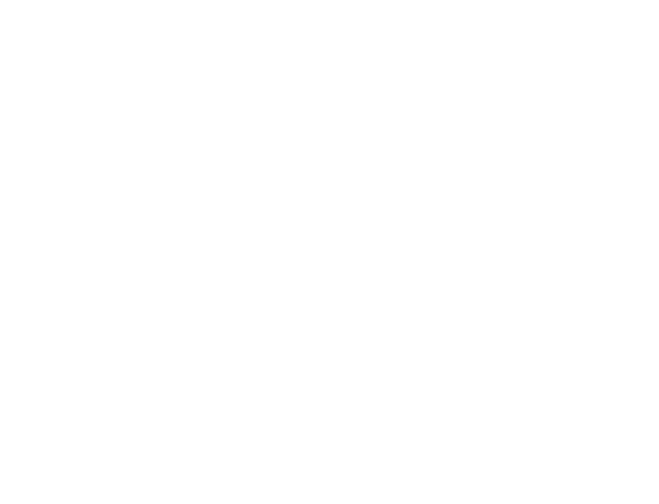 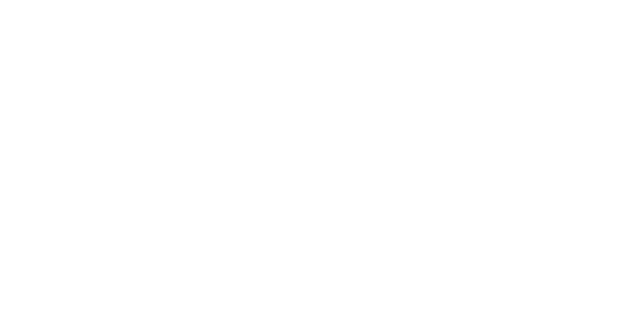 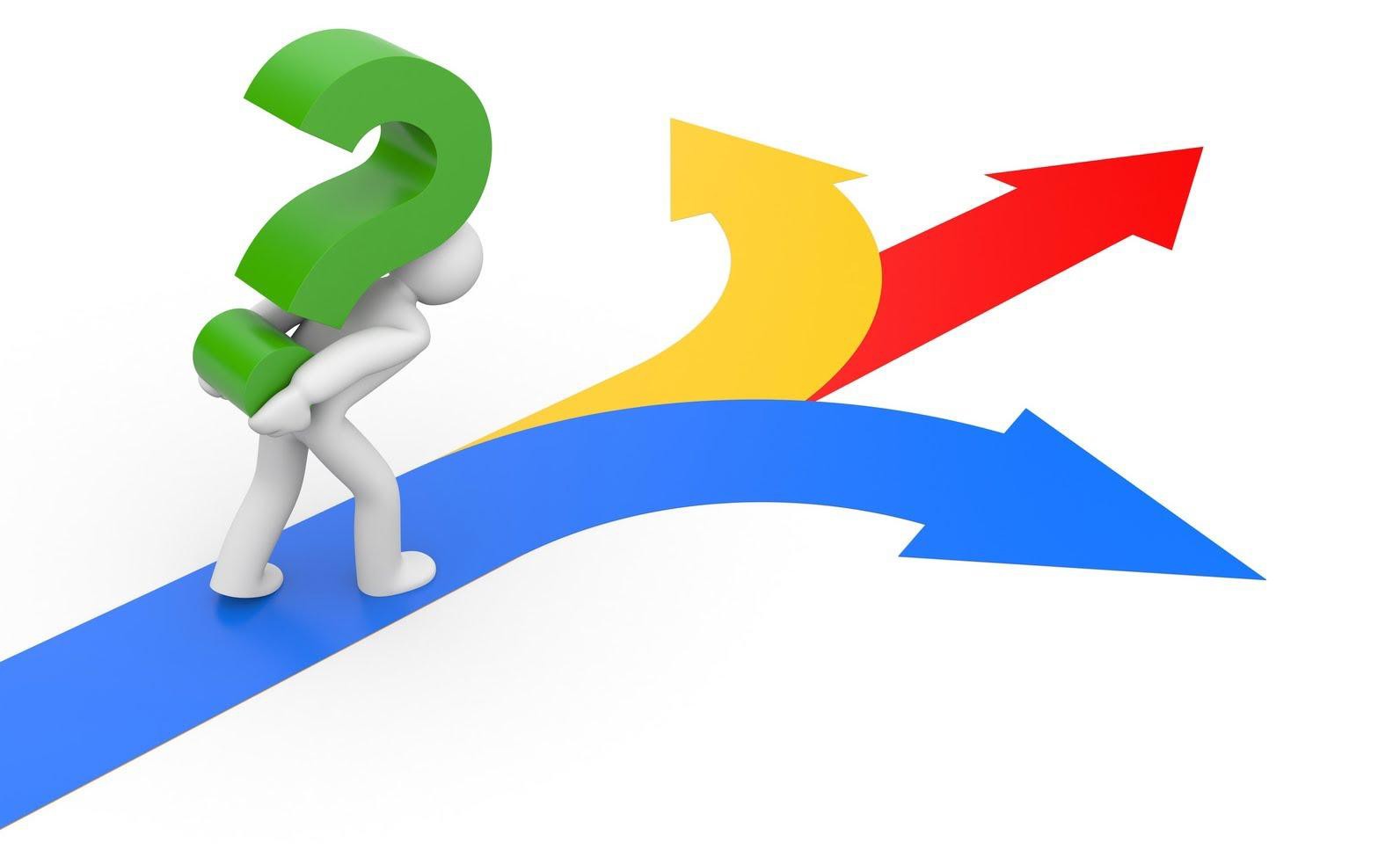 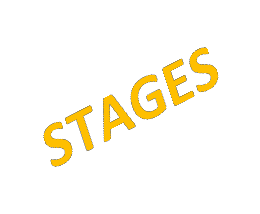 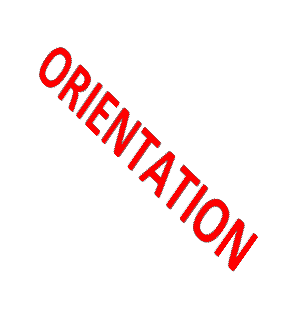 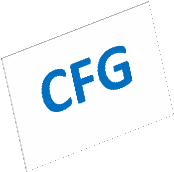 CLASSE :20___/20___20___/20___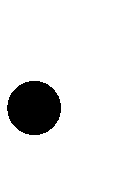 LIVRET D’AIDE ET DE SUIVI EN SEGPAComment enregistrer les fichiers numériques.............................	1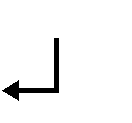 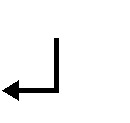 Où et comment enregistrer vos fichiers informatiques ?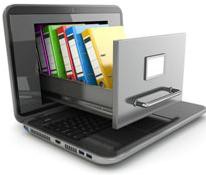 Vous devez respecter l’ordre, les majuscules et minuscules, les espaces.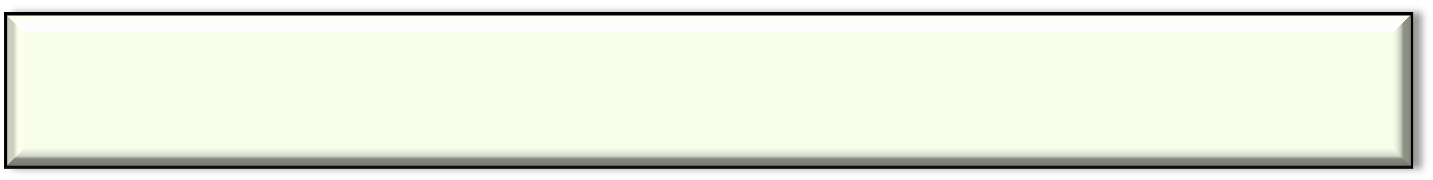 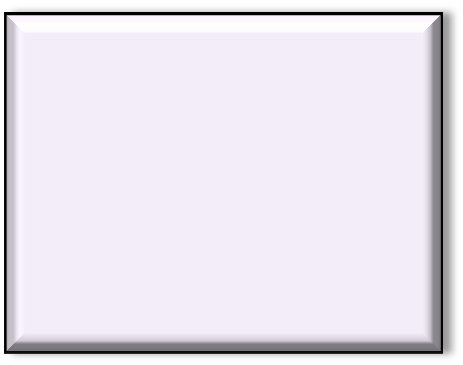 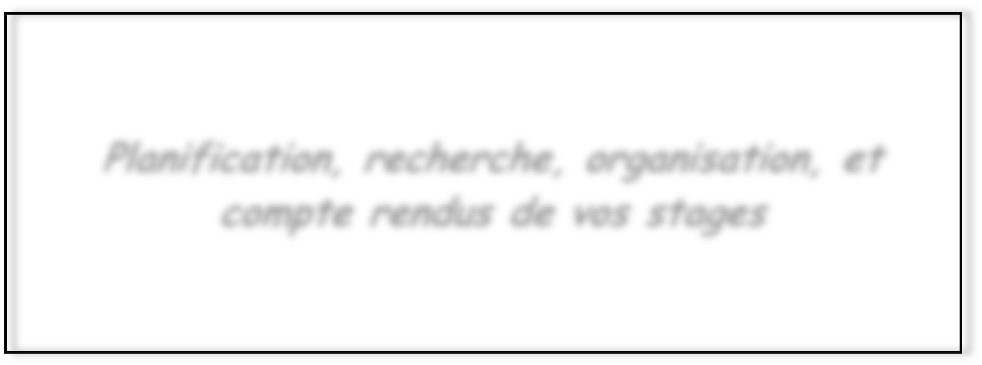 Vous avez plusieurs semaines de stage à effectuer durant les années de 4ème et de 3ème.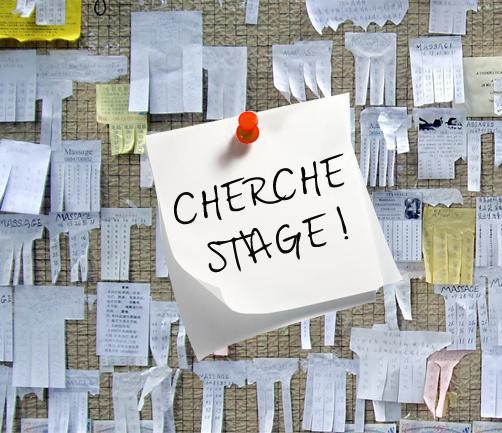 Ces stages s’inscrivent dans le cadre d'une formation préparatoire à une formationtechnologique ou professionnelle.Ils sont obligatoires et servent à construire le parcours d’orientation et le CFG.En 4ème ce sont des stages d’initiation d’une semaine chacun. Le but est de découvrir le milieu du travail, la relation professionnelle, l’attitude professionnelle, tout autant que le métier.En 3ème ce sont des stages d’application de trois semaines. Le but étant d’approfondir la découverte d’un métier ou d’un domaine professionnel que vous aurez envie de découvrir pour construire votre projet d’orientation.Stages de 4ème :STAGE 1 : du	au  	STAGE 2 : du	au  	Stages de 3ème :STAGE 3 : du	au  	STAGE 4 : du	au  	STAGE supplémentaire : du	au  	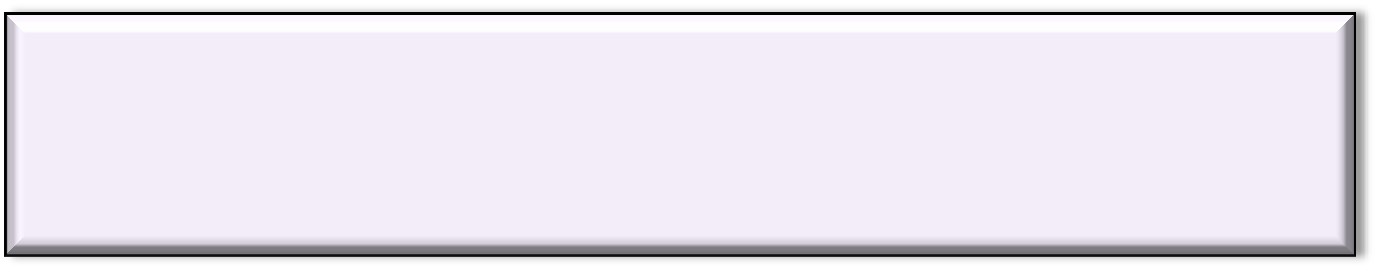 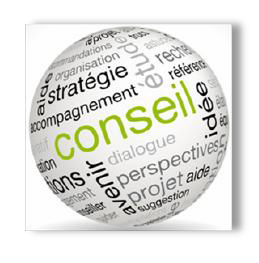 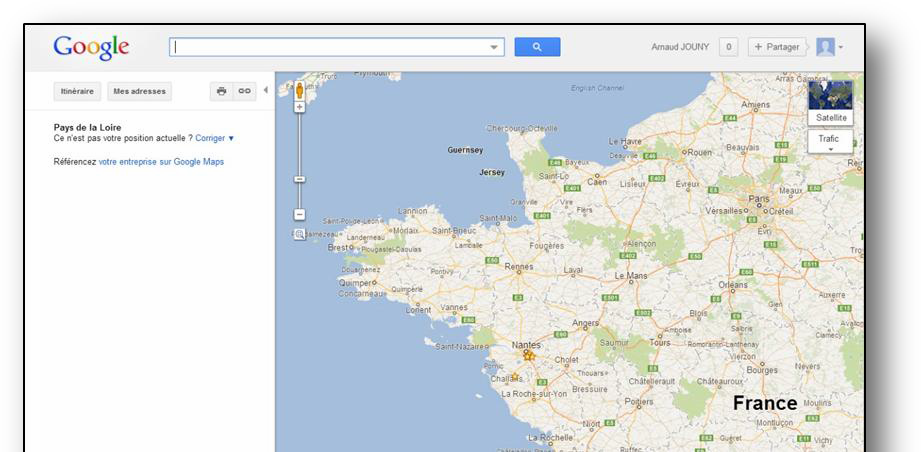 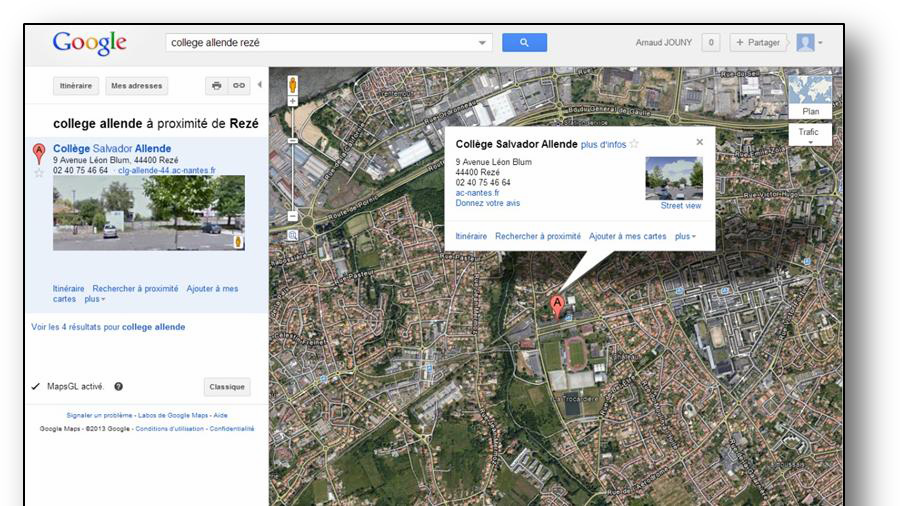 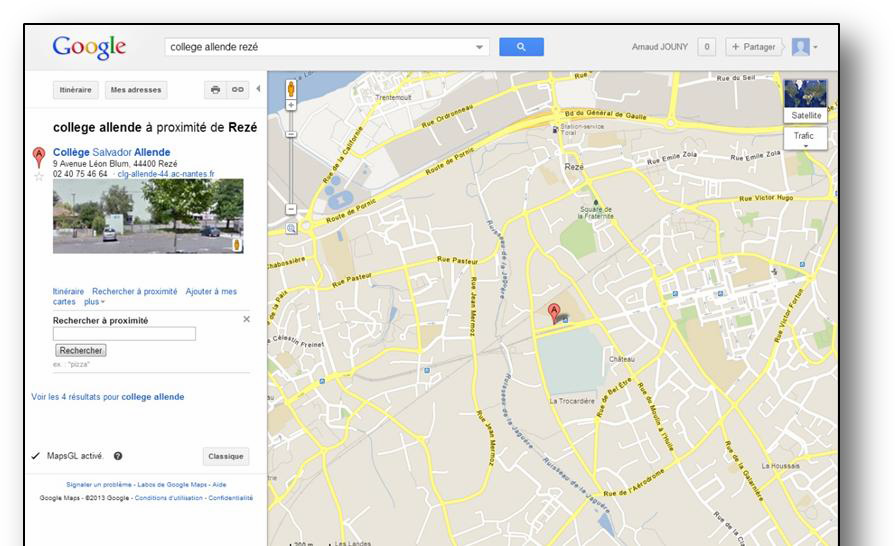 Ex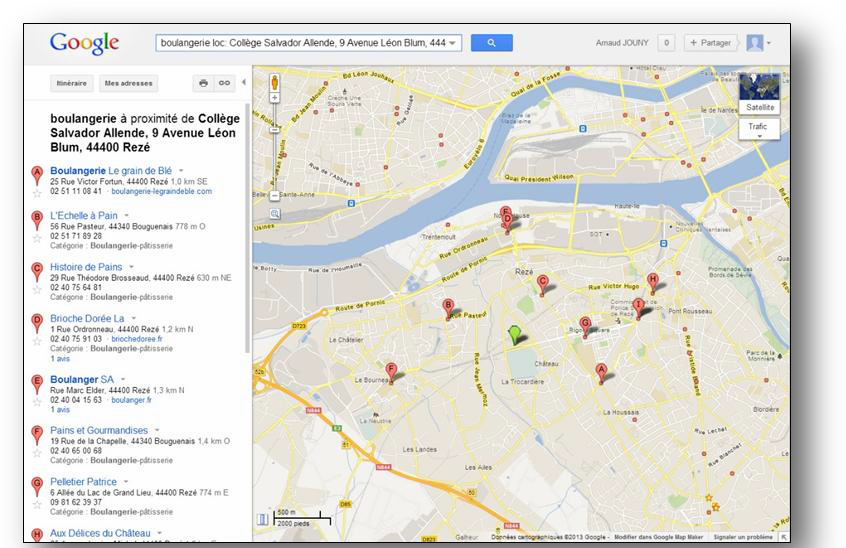 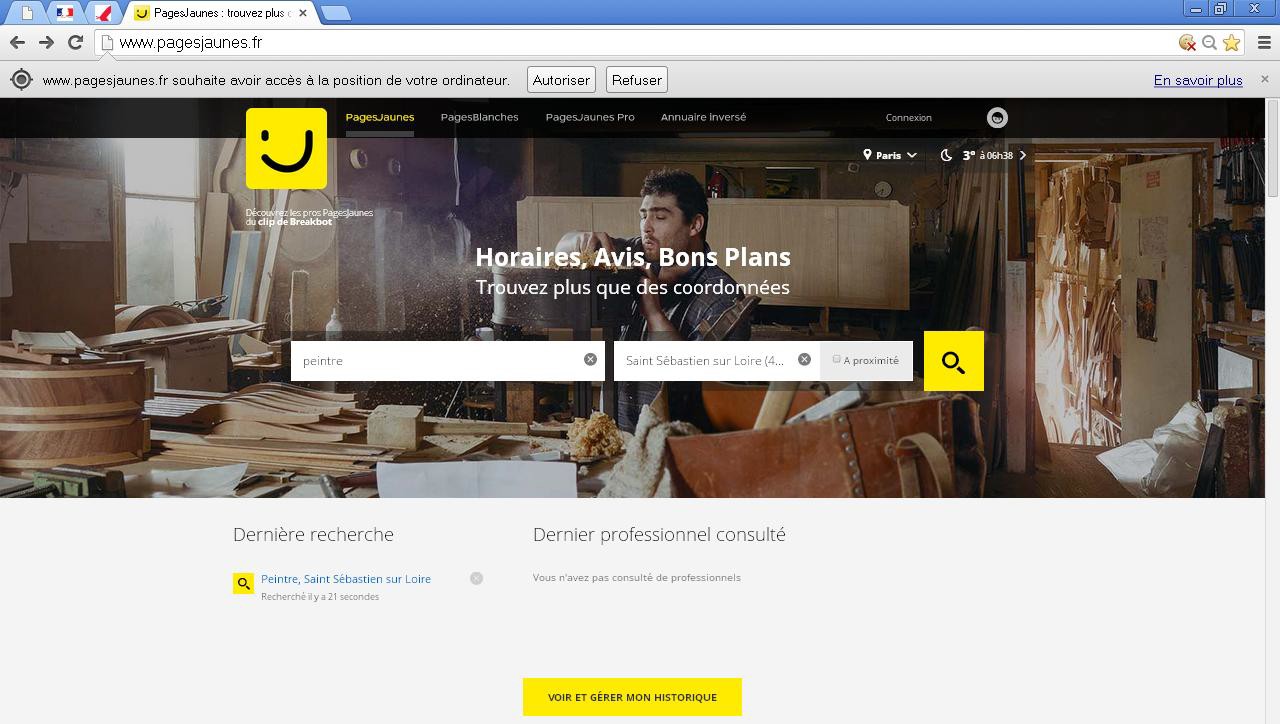 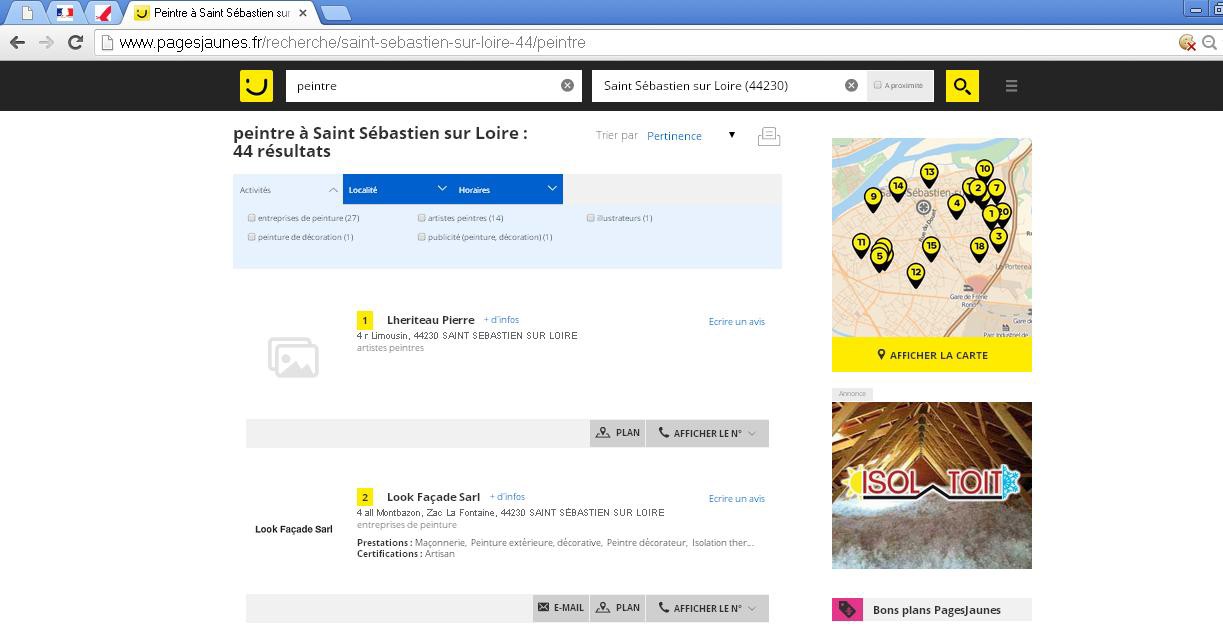 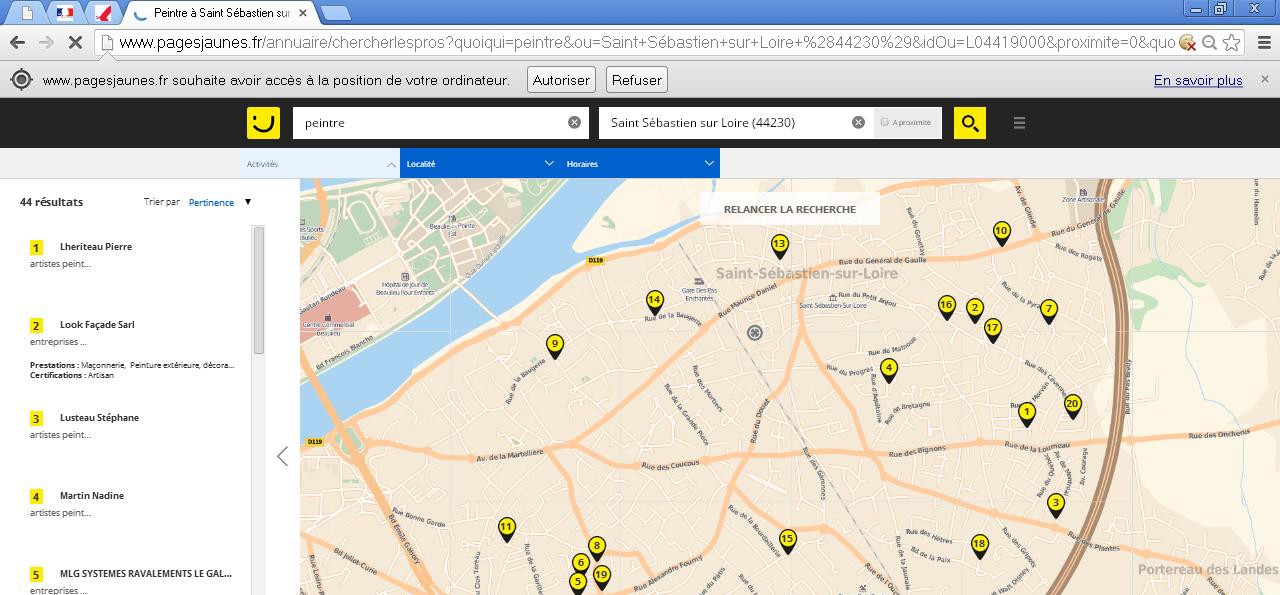 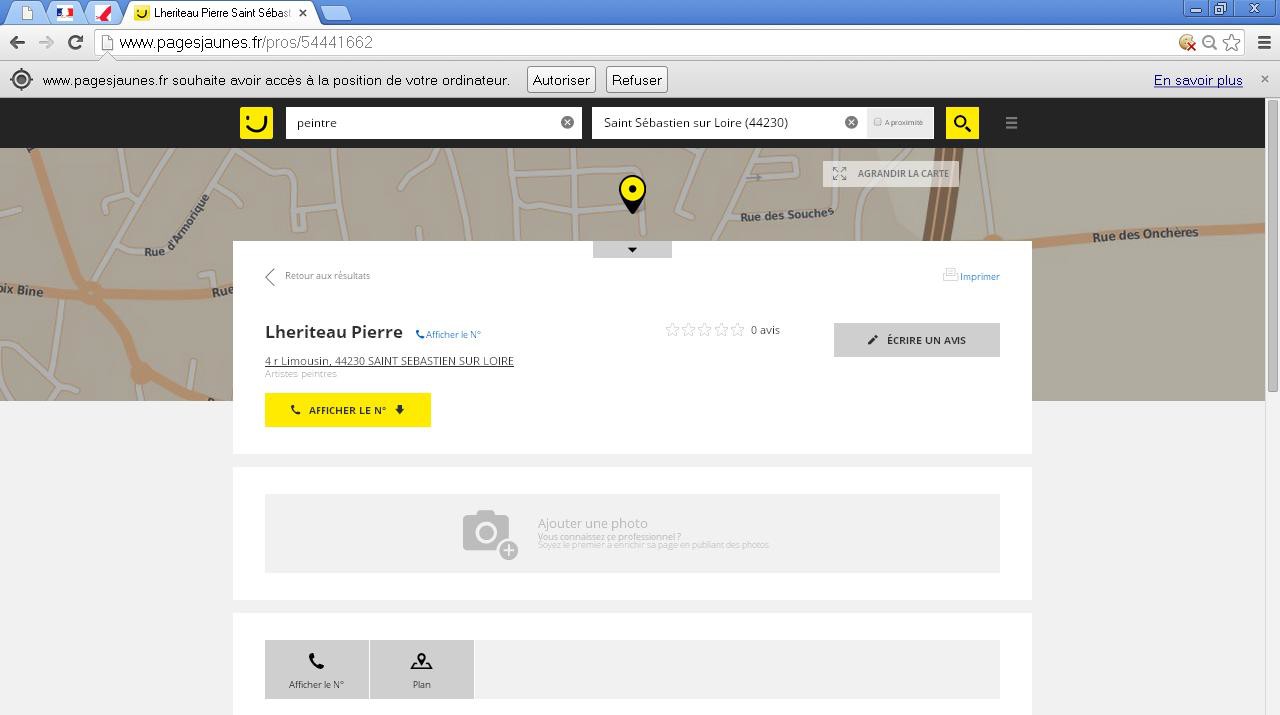 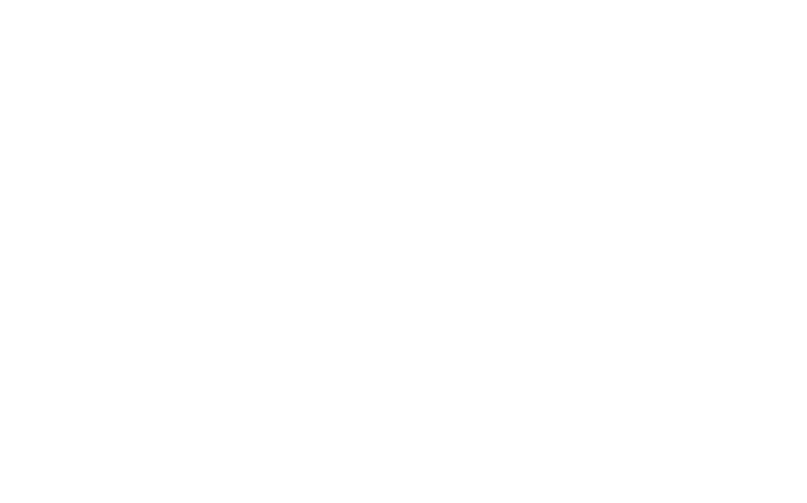 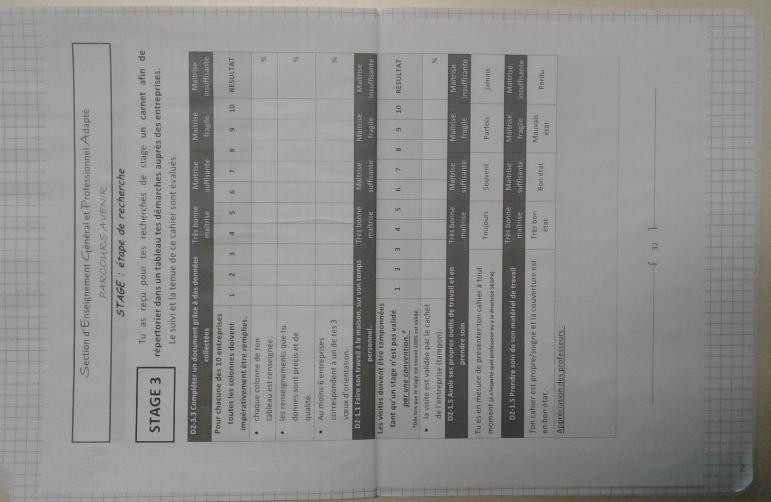 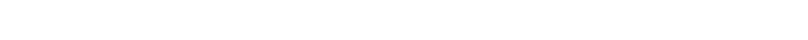 Si tu démarches l’entreprise (et quelle que soit la réponse) demande le cachet de l’entreprise sur ton cahier et gagne des points.Si tu prends contact avec une entreprise qui n’est pas dans ta liste, ajoute une ligne avec les informations complètes.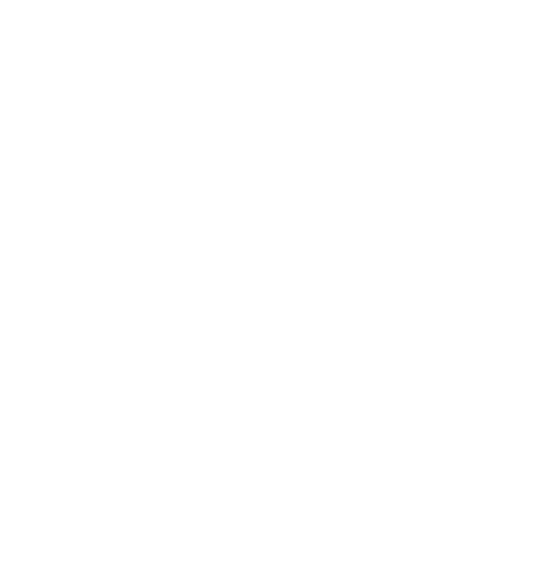 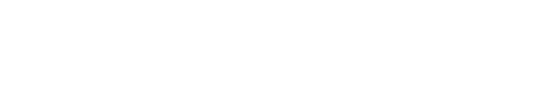 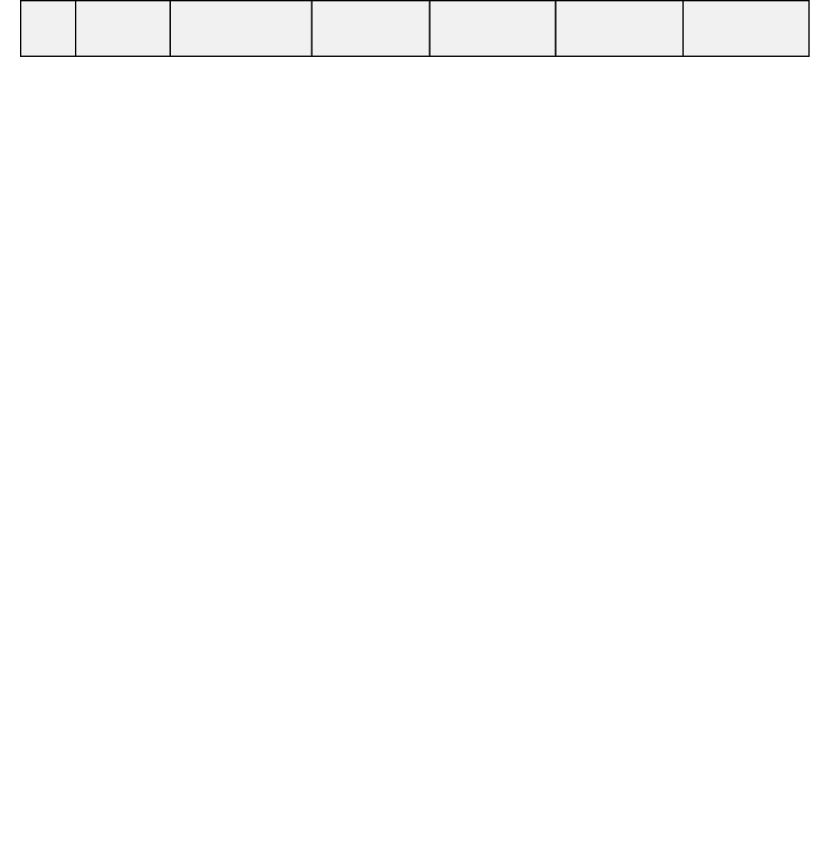 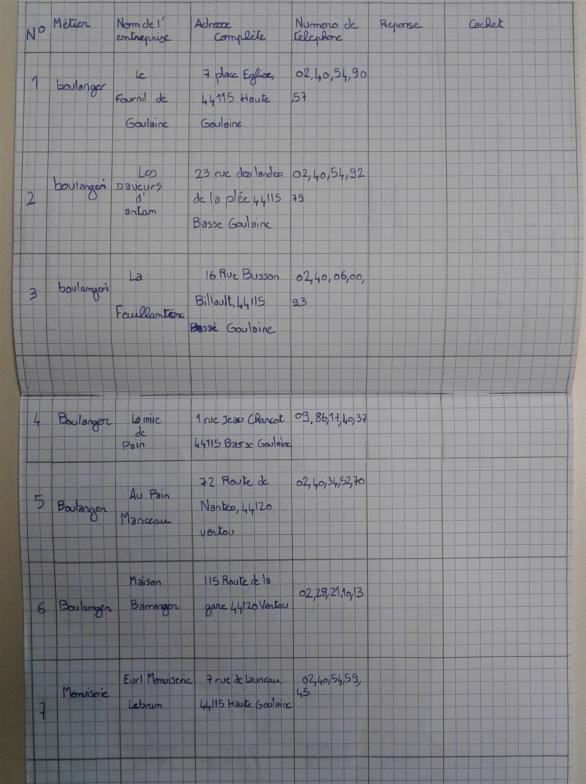 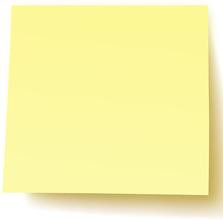 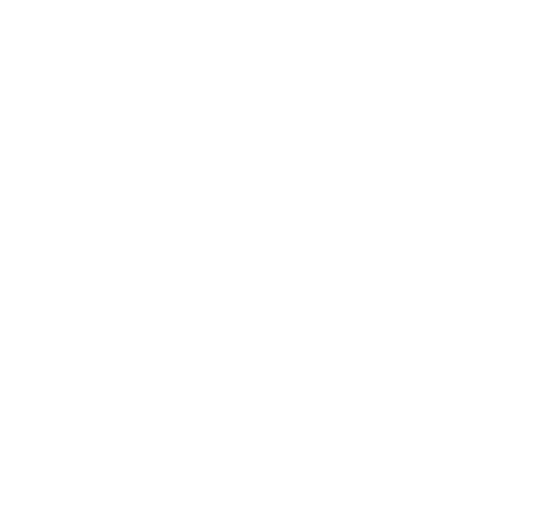 Tu as reçu pour tes recherches de stage un carnet afin de répertorier dans un tableau tes démarches auprès  des entreprises.Le suivi et la tenue de ce cahier sont évalués.D2-3.2  trouver un contact et ses coordonnées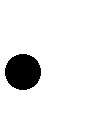 Pour chacune des 5 entreprisesTrès bonne maîtrise 5Maitrise suffisante 4Maitrise fragile 2/3Maitrise insuffisante 0/1RESULTATtoutes les colonnes doivent impérativement être remplies.1	2	3	4	5/5D2-3.3 Compléter un document grâce à des données collectées chaque colonne de ton tableau est renseignée.les renseignements que tu donnes sont précis et de qualité = utiles.Au moins 3 entreprises correspondent à un de tes 3 vœux d’orientation.D2-1.1 Faire son travail à la maison, sur son temps personnel.Les visites doivent êtretamponnées tant qu’un stageTrès bonne maîtrise +80%Très bonne maîtrise+80%Maitrise suffisante +60%Maitrise suffisante +60%Maitrise fragile+40%Maitrise fragile+40%Maitrise insuffisante -40%%%%Maitrise insuffisante -40%n’est pas validé par une convention signée.*la visite est validée par le cachet de l’entreprise.1	2	3	4	5	RESULTAT%*Dès lors que la convention est signée 100% est validé.D2-1.5 Avoir ses propres outils de travail et en prendre soinTu es en mesure de présenterTrès bonne maîtriseMaitrise suffisanteMaitrise fragileMaitrise insuffisanteton cahier à tout moment(à n’importe quel professeur ou au directeur SEGPA)Ton cahier est propre/soigné et la couverture est en bon état. Appréciation des professeurs :Toujours	Souvent	Parfois	jamaisTrès bon état	Bon état	Mauvais état	PerduTu as reçu pour tes recherches de stage un carnet afin de répertorier dans un tableau tes démarches auprès  des entreprises.Le suivi et la tenue de ce cahier sont évalués.D2-3.2  trouver un contact et ses coordonnéesPour chacune des 5 entreprisesTrès bonne maîtrise 5Maitrise suffisante 4Maitrise fragile 2/3Maitrise insuffisante 0/1RESULTATtoutes les colonnes doivent impérativement être remplies.1	2	3	4	5/5D2-3.3 Compléter un document grâce à des données collectées chaque colonne de ton tableau est renseignée.les renseignements que tu donnes sont précis et de qualité = utiles.Au moins 3 entreprises correspondent à un de tes 3 vœux d’orientation.D2-1.1 Faire son travail à la maison, sur son temps personnel.Les visites doivent êtretamponnées tant qu’un stageTrès bonne maîtrise +80%Très bonne maîtrise+80%Maitrise suffisante +60%Maitrise suffisante +60%Maitrise fragile+40%Maitrise fragile+40%Maitrise insuffisante -40%%%%Maitrise insuffisante -40%n’est pas validé par une convention signée.*la visite est validée par le cachet de l’entreprise.1	2	3	4	5	RESULTAT%*Dès lors que la convention est signée 100% est validé.D2-1.5 Avoir ses propres outils de travail et en prendre soinTu es en mesure de présenterTrès bonne maîtriseMaitrise suffisanteMaitrise fragileMaitrise insuffisanteton cahier à tout moment(à n’importe quel professeur ou au directeur SEGPA)Ton cahier est propre/soigné et la couverture est en bon état. Appréciation des professeurs :Toujours	Souvent	Parfois	jamaisTrès bon état	Bon état	Mauvais état	PerduTu  as  reçu  pour  tes  recherches  de  stage  un  carnet  afin  derépertorier	dans	un	tableau	tes	démarches	auprès	des entreprises.Le suivi et la tenue de ce cahier sont évalués.Tu  as  reçu  pour  tes  recherches  de  stage  un  carnet  afin  derépertorier	dans	un	tableau	tes	démarches	auprès	des entreprises.Le suivi et la tenue de ce cahier sont évalués.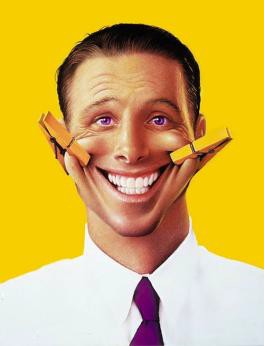  Savoir se prése nt er lor s d’une démar che   de r encont re d’un professi onnel 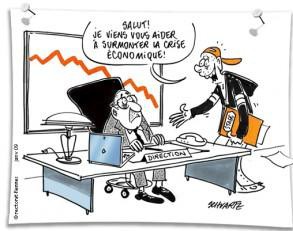 Suite aux exercices de simulation il est retenu des informations indispensables afin de se présenter de manière efficace, c’est à dire être complet, précis, en un minimum de temps.La première impression est souvent décisive.Les informations à donner sont: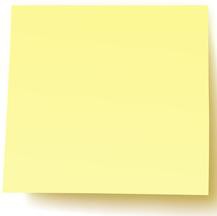 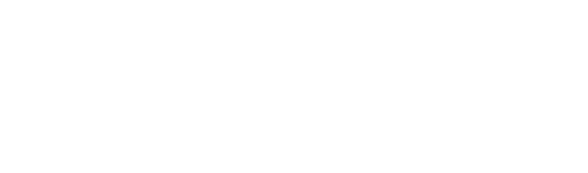 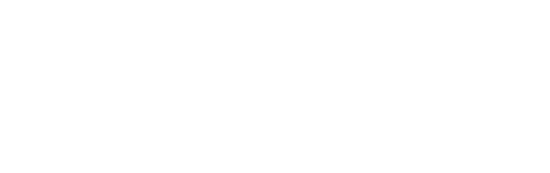 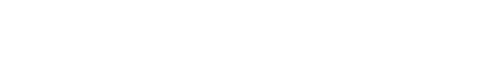 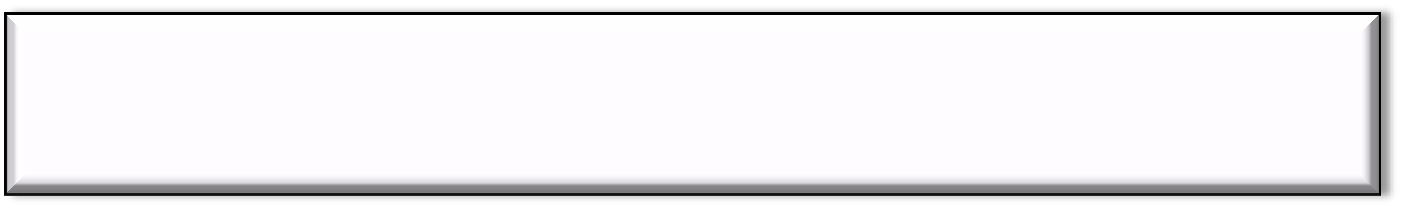 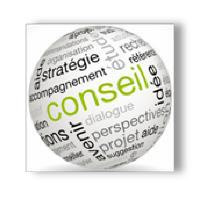 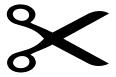 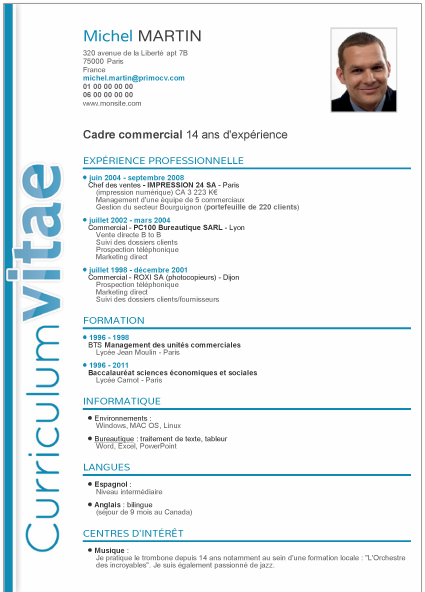 logique d’alignement.voir page suivante.une fois terminé, vous devez imprimer votre CV et le comparer avec le modèle papier pour rechercher les différences (orthographe, mise en page) :si il n’y a pas de différence redonnez la version originale accompagnée de votre version, notez « version 1 »,si il y a des différences, corrigez et imprimez, notez « version 2 ».ATTENTION : vous n’avez que deux tirages papier autorisés.NOM, Prénom (attention aux majuscules) N° , rue ,Code postal , Ville.Numéro de téléphoneMON OBJECTIFJe souhaiterais être  	CURSUS SCOLAIREDe 20  à 20   : classe - Collège René Bernier à St-Sébastien-sur-Loire De 20  à 20   : classe - Collège René Bernier à St-Sébastien-sur-Loire De 20  à 20   : classe - Collège René Bernier à St-Sébastien-sur-Loire De 20    à 20    : classe - Collège René Bernier à St-Sébastien-sur-LoireEXPERIENCESTAGE 1 du	au	201_ : « Nom de l'entreprise» - VilleActivité principale 1 :Activité principale 2 :STAGE 2 du	au	201_ : « Nom de l'entreprise» - VilleActivité principale 1 :Activité principale 2 :STAGE 3 du	au	201_ : « Nom de l'entreprise» - VilleActivité principale 1 :Activité principale 2 :EXPERIENCE PERSONNELLE : quand ? où ? avec qui ?Activité principale 1 :Activité principale 2 :DIVERSASSR 1/2 obtenue le  		 PSC1 obtenue le  	 Connaissances informatiques :LOISIRSVos loisirs : musique, lecture, sport (+niveau si il y a )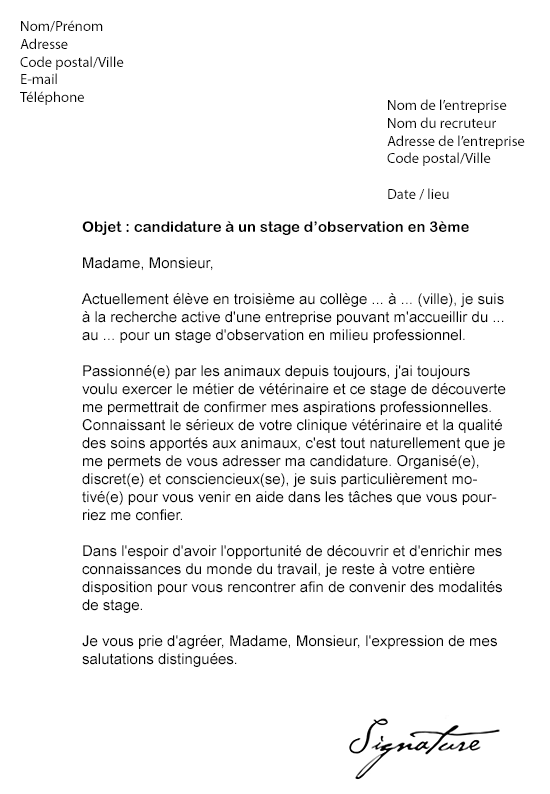 voir page suivante.une fois terminé, vous devez imprimer votre lettre et la comparer avec le modèle papier pour rechercher les différences ;si il n’y a pas de différence redonnez la version originale accompagnée de votre version, notez « version 1 »,si il y a des différences, corrigez et réimprimez, notez « version 2 ».ATTENTION : vo us n’avez que de ux tirages papier autori sés. Une fois terminée et vérifiée, présentez votre lettre au professeur pour l’évaluation.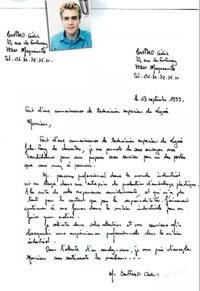 Quand votre lettre est validée, vous pourrez faire des copies ou une numérisation à enregistrer dans votre dossier numérique.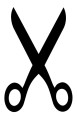 3133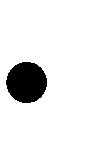 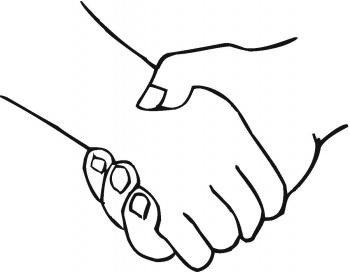 Description détaillée de la tâche professionnelle 100 mots minimumRédigez sous forme de texte le plus complet, détaillé et précis possible. (étapes de travail dans l’ordre, EPI, matériaux, matériel, documents, organisation, description d’une machine, traitement des déchets, risques et prévention adaptée…).Utilisez du vocabulaire technique et professionnel.Utiliser un plan puis rédiger votre texte au brouillon avant de rédiger sur cette page.Tâche professionnelle :Collez ici des photos, images, documents, notice, etc, pour illustrer votre texte.Les photos, images ou documents techniques peuvent être apportés au format numérique, sur une clef USB, ou sur format papier, etc. Demandez au professeur.Le type et le format des documents sont variésChaque document doit être accompagné d’une légende brève.Pas de document sans rapport avec la tâche décrite.Donnez une logique d’ordre dans vos documents en lien avec le texte.Description détaillée de la tâche professionnelle 100 mots minimumRédigez sous forme de texte le plus complet, détaillé et précis possible. (étapes de travail dans l’ordre, EPI, matériaux, matériel, documents, organisation, description d’une machine, traitement des déchets, risques et prévention adaptée…).Utilisez du vocabulaire technique et professionnel.Utiliser un plan puis rédiger votre texte au brouillon avant de rédiger sur cette page.Tâche professionnelle :Collez ici des photos, images, documents, notice, etc, pour illustrer votre texte.Les photos, images ou documents techniques peuvent être apportés au format numérique, sur une clef USB, ou sur format papier, etc. Demandez au professeur.Le type et le format des documents sont variésChaque document doit être accompagné d’une légende brève.Pas de document sans rapport avec la tâche décrite.Donnez une logique d’ordre dans vos documents en lien avec le texte.A la suite de votre premier stage de 3ème (stage n°3), tous les élève de 3ème du collège passent un oral blanc. C’est un moment important car c’est une première situation d’épreuve orale en conditions réelles.Cette épreuve orale est évaluée et compte dans votre bulletin trimestriel.Cette épreuve vous entraîne à celle du CFG.un guide de critères (pages suivantes),des feuilles blanches,le livret de stage,des outils sur l’orientation (revue ou site internet ONISEP).notez les idées à développer par axe ou thème,inscrivez les détails techniques (nom de machine, de geste, détails de chiffres, tout ce qui est difficilement mémorisable),notez en mots-clefs, pas de texte « prêt à lire »,une idée = une ligne,utilisez de la couleur,n’écrivez pas petit.Vous devez vous entrainer en binôme et passer au moins une fois avec vos professeurs la semaine précédente, pour tester et prendre des repères afin d’améliorer votre fiche et l’oral.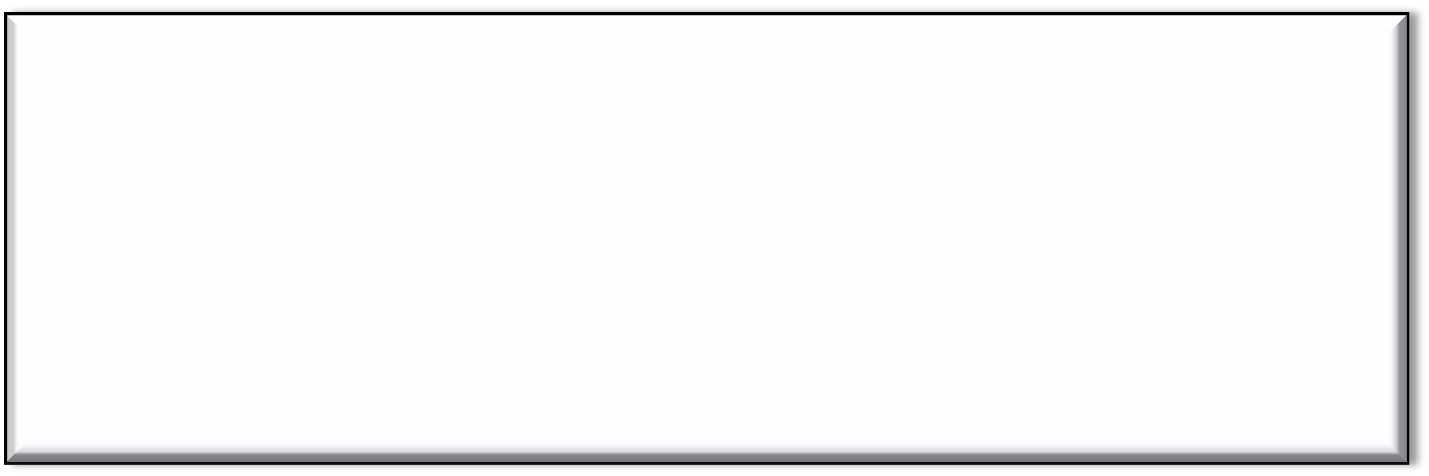 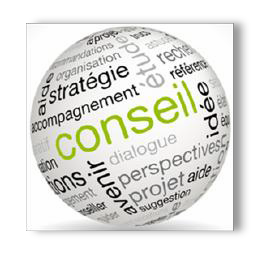 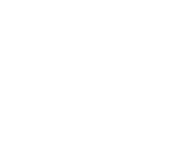 ATTENTION ce n’est pas votre fiche de soutien mais un outil qui sert :à faire ressortir les éléments importants,permet au professeur de vous aider avant la création de votre fiche définitive. 	PRESENTATION PERSONNELLE 	Nom, prénom, âge, collège, ville, classe. 	ENTREPRISE 	Nom, adresse (ou ville + quartier), nombre de salariés (si possible homme, femme, apprentis), domaine professionnel, activité(s) de l’entreprise. 	AVANT LE STAGE 	Durée et dates du stage, comment vous avez trouvé votre stage, pourquoi vous avez choisi (ou non) le métier ou l’entreprise, quelles difficultés vous avez rencontrées, vos stages de 4ème ont-ils influencé votre démarche ?....Celui de votre tuteur, gérant, patron, collègue, vu ou trouvé sur internet / CDI, MAIS PAS VOS TACHES !Donnez vos plages horaires, décrivez si il y a des horaires décalés ou en équipe.Ce que vous avez fait ET ce que vous avez observé.Celle que vous avez choisi de développer, avec matériaux, outils, mode opératoire, pourquoi vous l’avez fait, à quoi sert-elle (utilité), etc.Listez les risques de votre environnement de travail et les moyens de prévention individuels et collectifs mis en place.Décrivez les moyens mis en œuvre pour limiter, recycler, traiter les déchets.Faites des propositions si vous trouvez que le traitement des déchets est à améliorer.Qualités requises pour ce métier.Points positifs ET négatifs (ce que vous avez aimé / pas aimé). Les contraintes que vous avez dû gérer ou accepter.Votre attitude pendant ce stage : engagé(e), réservé(e), curieux, attentiste, initiative, autonomie... Avis de votre tuteur : vos qualités / vos défauts.Qu’avez-vous appris sur vous ? (contact avec les adultes, le milieu de travail,  positif + négatif et ce que vous en retirez).Avez-vous des préférences, des objectifs pour la suite de vos stages.Quelle sera votre stratégie pour votre stage suivant ?Quelle sera votre stratégie pour le choix de votre voie de formation ?oui	non	Question poséeoui	non	Question poséeoui	non	Question posée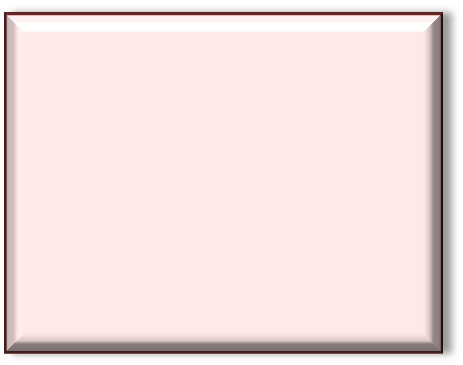 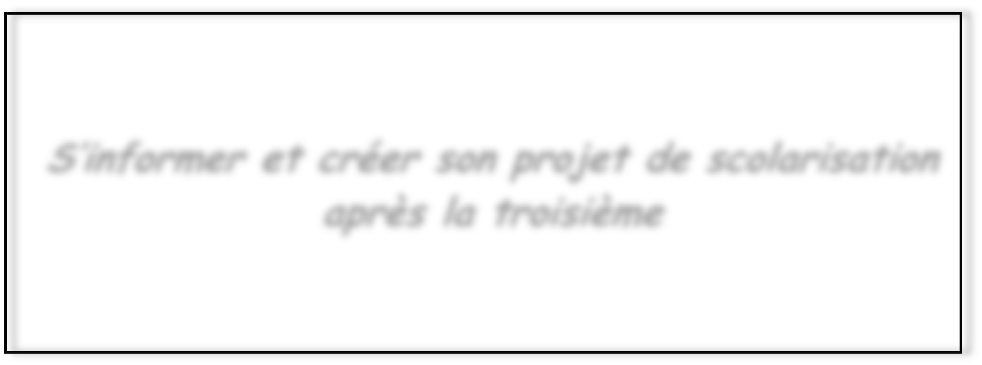 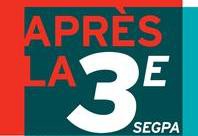 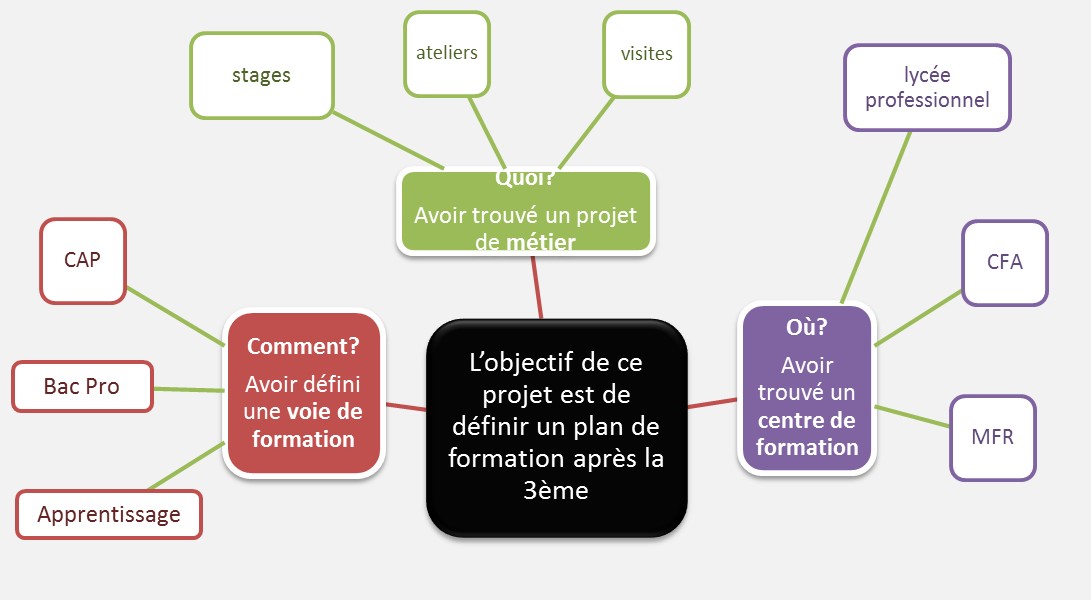 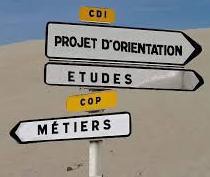 1 ORIENTATION 1Les filières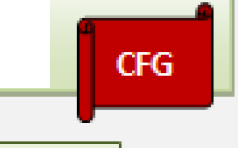 Deux faç:onsde préparer un même diplâme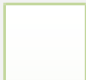 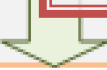 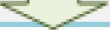 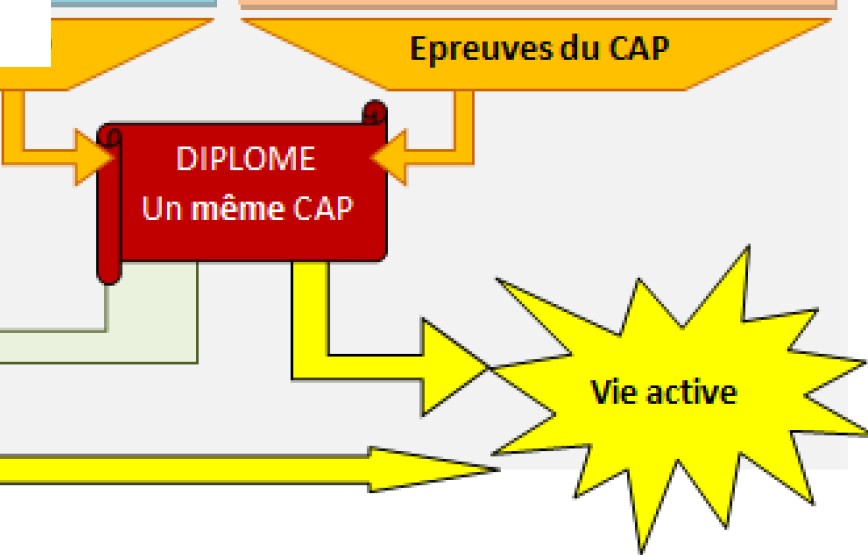 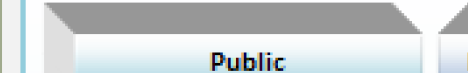 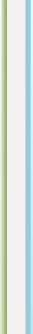 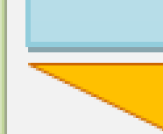 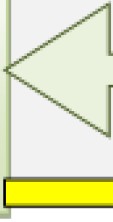 UNJQUEMEiNT SI:sgna	ed'	co trat d'apprentis.:ageavec unee tr   r- eVoie scolaËre,	Voie rrofessionne-lleLycée·PirivéCFA	CompagnonsProfe:SSionnel	ERE.A	MFRc....mE.........cCUBN<: SEIG'NEMBNIT GBN:BRAI!..F,rançais., mathématiq EPS.....EN<: SEIGNEMBNfTPR-ORESS'lON NEIL"c'mNCoLirs.e travaLxifT.P.Inidasse et p.ratiquesVACA. lCBS SOOl!..AIRESEpreuves du CAP5 SEMAI 85 DE CO lG'BS SAl!..AIRE :·25,% dUI SMICPoursuite d'étude : BAC Pro,mention	 	 complémentaire...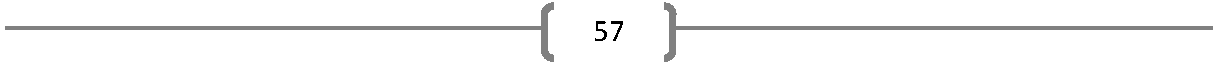 des visites de chantier,des visites d’établissement,des stages effectués,des projets d’ateliers,des mini-stages et portes ouvertesde la COP et du CIO,des réflexions avec votre entourageautre...ACCES AU SITE : Pour aller sur le site internet de l’ONISEP vous avez deux solutions :1/ tapez http://www.onisep.fr/ directement dans la barre d’adresse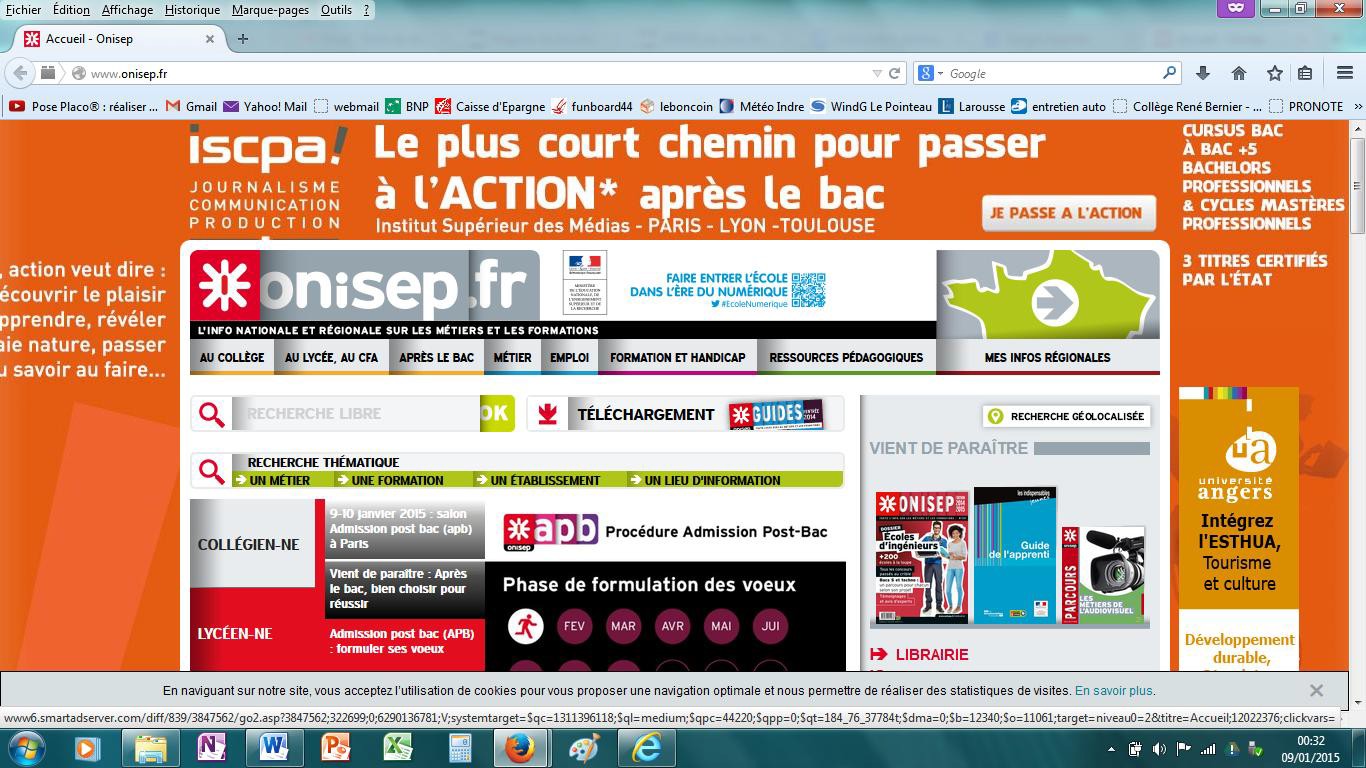 2/ taper « Onisep » dans le moteur de recherche puis sur la touche entré. Cliquez sur le résultat « Onisep : accueil »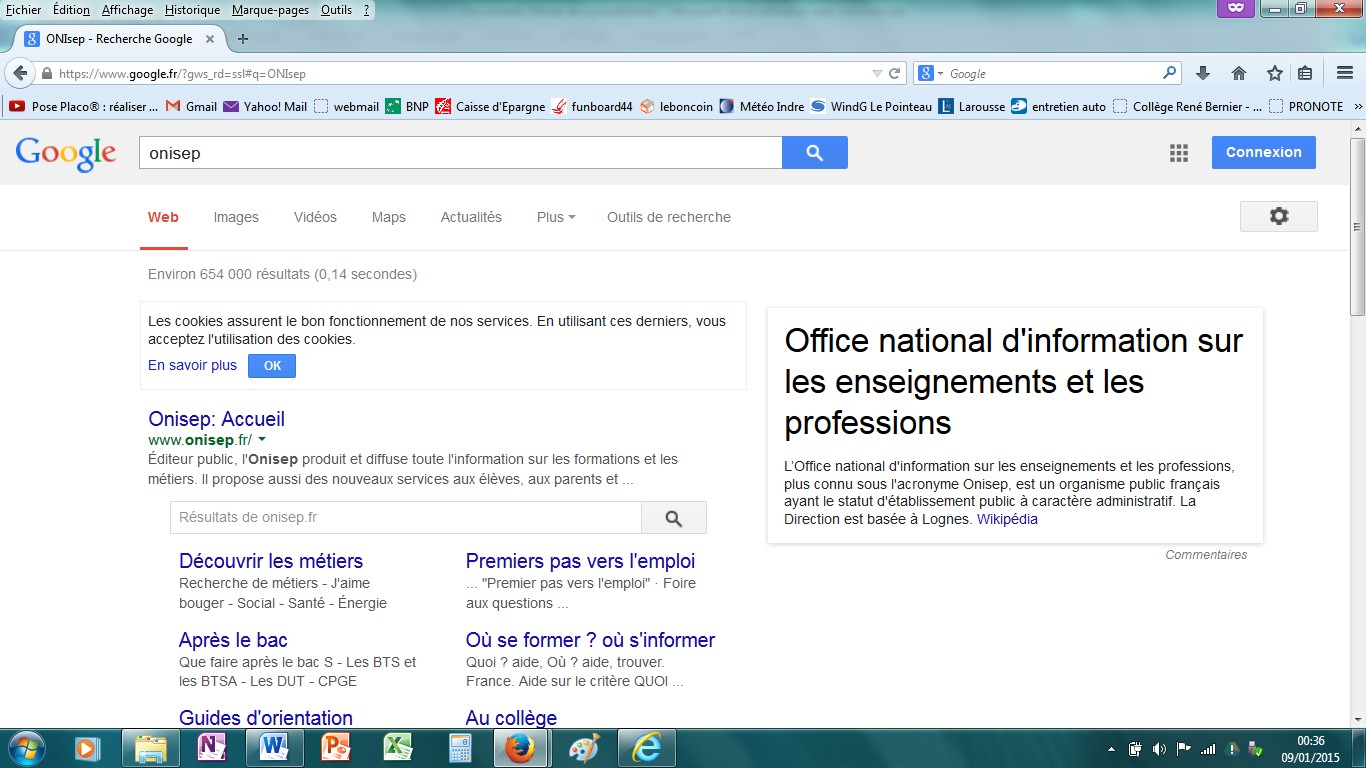  COMMENCER SES RECHERCHES SUR LE SIT E DE L’ONISEP 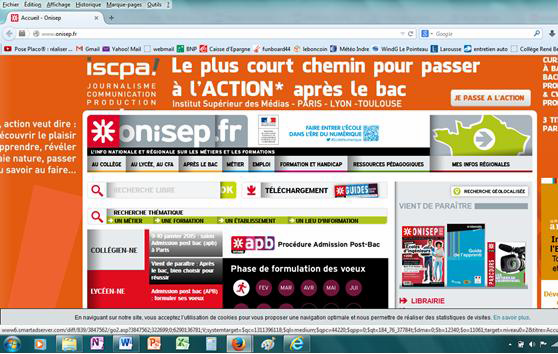 A la suite de ces différentes visites :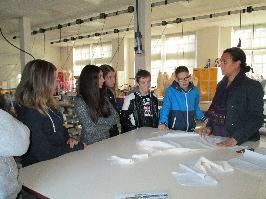 Quelle formation a retenu ton attention ? (plusieurs réponses possibles)…………………………...........……………………………………………………............…………………………………………………………………………………...........……………………………………………………............…………………………………………………………………………………...........……………………………………………………............………………………………………………………Pourquoi ? (exemple : œuvre, matériaux, matériel, conditions de travail, trajet, etc.)…………………………...........……………………………………………………............…………………………………………………………………………………...........……………………………………………………............…………………………………………………………………………………...........……………………………………………………............…………………………………………………………………………………...........……………………………………………………............………………………………………………………Quelle(s) formation(s)t’ont déplu ? (plusieurs réponses possibles)…………………………...........……………………………………………………............…………………………………………………………………………………...........……………………………………………………............…………………………………………………………………………………...........……………………………………………………............………………………………………………………Pourquoi ? (exemple : œuvre, matériaux, matériel, conditions de travail, trajet, etc.)…………………………...........……………………………………………………............…………………………………………………………………………………...........……………………………………………………............…………………………………………………………………………………...........……………………………………………………............…………………………………………………………………………………...........……………………………………………………............……………………………………………………… Y at-il une formation que tu veux approfondir dans tes recherches d’orientation ? (plusieurs réponses possibles)…………………………...........……………………………………………………............…………………………………………………………………………………...........……………………………………………………............………………………………………………………Note ici :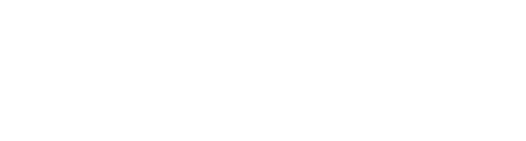 Durant la période de janvier, février et début mars les établissements mettent en place :C‘est une ou deux journées où l’établissement ouvre ses portes aux visiteurs pour donner le maximum d’informations. Vous pouvez lors de ces journées :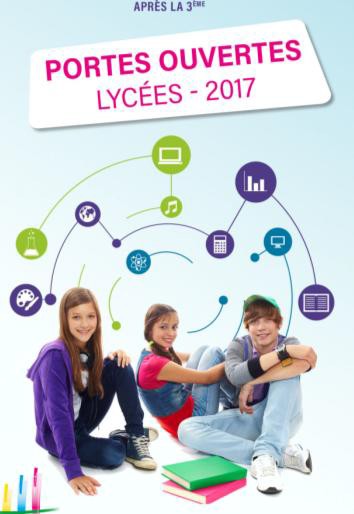 visiter tous les locaux : ateliers, salles de classe, internat, restauration, foyer,rencontrer les professeurs des différentes disciplines,rencontrer des élèves qui sont là pour parler de leur formation et/ou faire des démonstrations en atelier,rencontrer les chefs de travaux (responsables des ateliers),rencontrer les services administratifs.Les mini-stages ont pour but de vous faire vivre une demi-journée ou une journée entière d’un élève en formation dans un établissement d’enseignement professionnel. Lors de cette journée vous serez accueillis par le chef des travaux et le professeur d’atelier du centre. Ils vous expliqueront en quoi consiste la formation que vous venez tester et le fonctionnement du centre.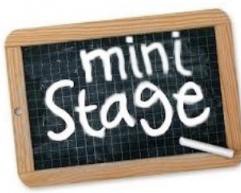 Vous participerez à la réalisation d’un petit ouvrage en atelier (selon la formation).Le professeur d’atelier émettra un avis sur votre participation et l’intérêt que vous avez porté à la formation puis l’envoie au collège.Pour pouvoir faire un (ou plusieurs) mini-stage, il faut :Faire une demande de convention auprès du directeur SEGPA : vous êtes à la fois sous la responsabilité du collège et du centre de formation puisque cette journée remplace un temps de classe.Vous pouvez participer à plusieurs mini-stages mais il faut les demander tôt car il y a beaucoup de demandes.Vous vous y rendez par vos propres moyens.Il faut prévoir votre repas il y a parfois possibilité de déjeuner à la restauration de centre visité.Il faut éventuellement prévoir une tenue de travail.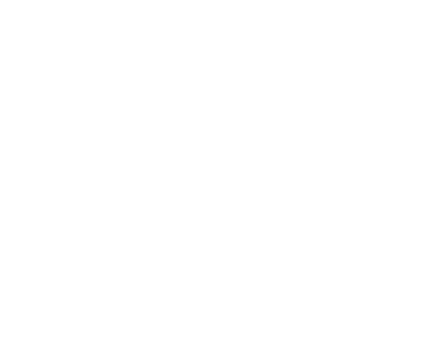 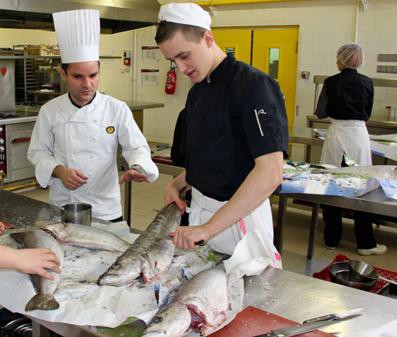 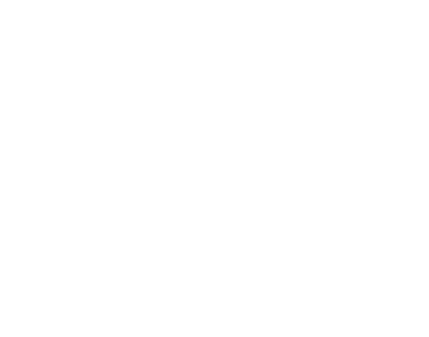 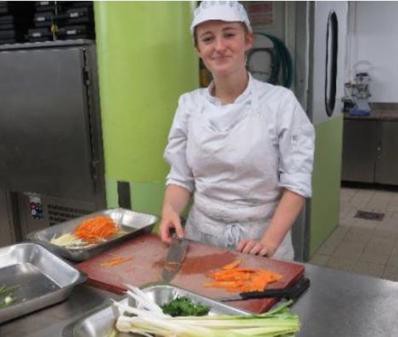 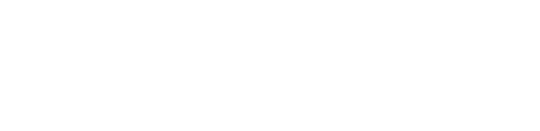 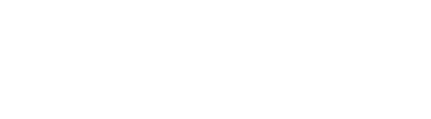 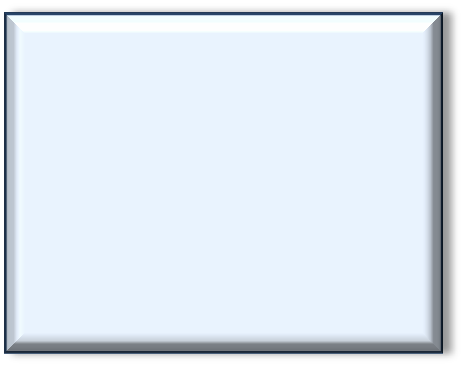 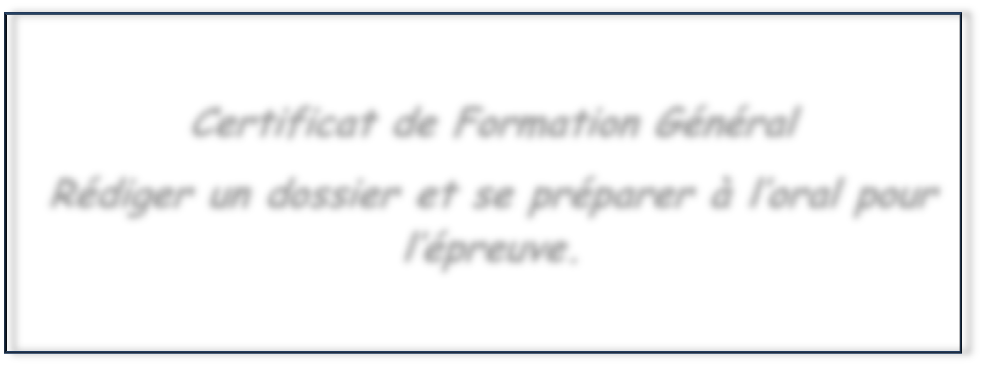 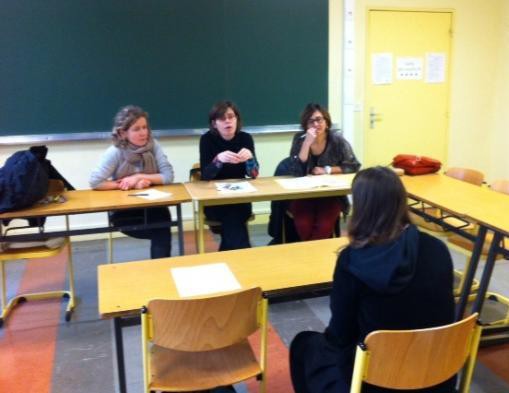 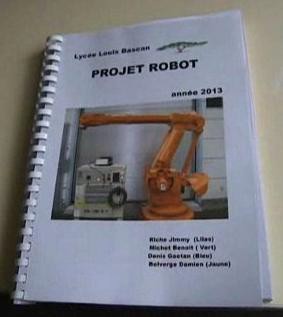 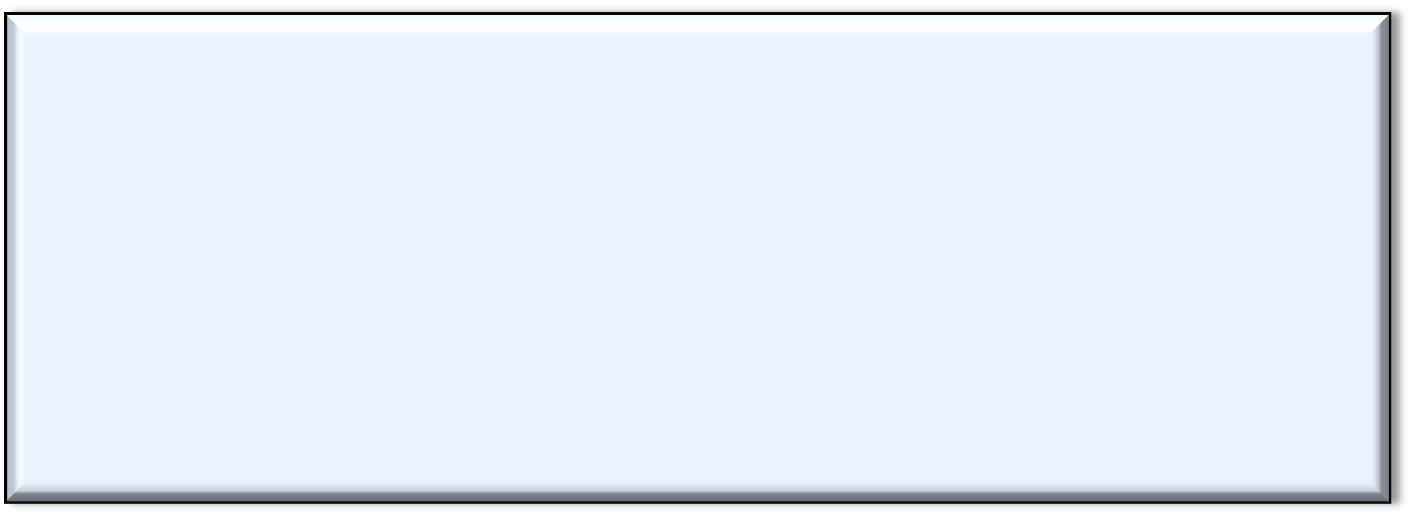 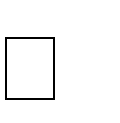 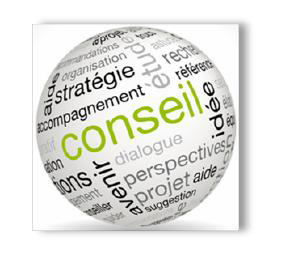 Le dossier est imprimé en couleur, plastifié et relié.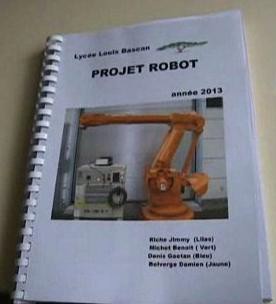 Il est au format A4 et fait entre 5 et 10 pages numérotées.Ce dossier est imprimé en trois exemplaires (2 pour le jury, 1 pour vous)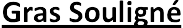 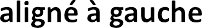 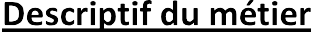 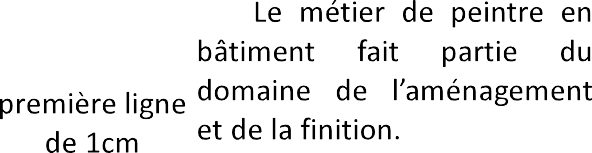 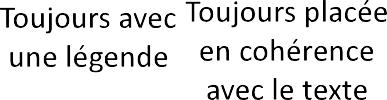 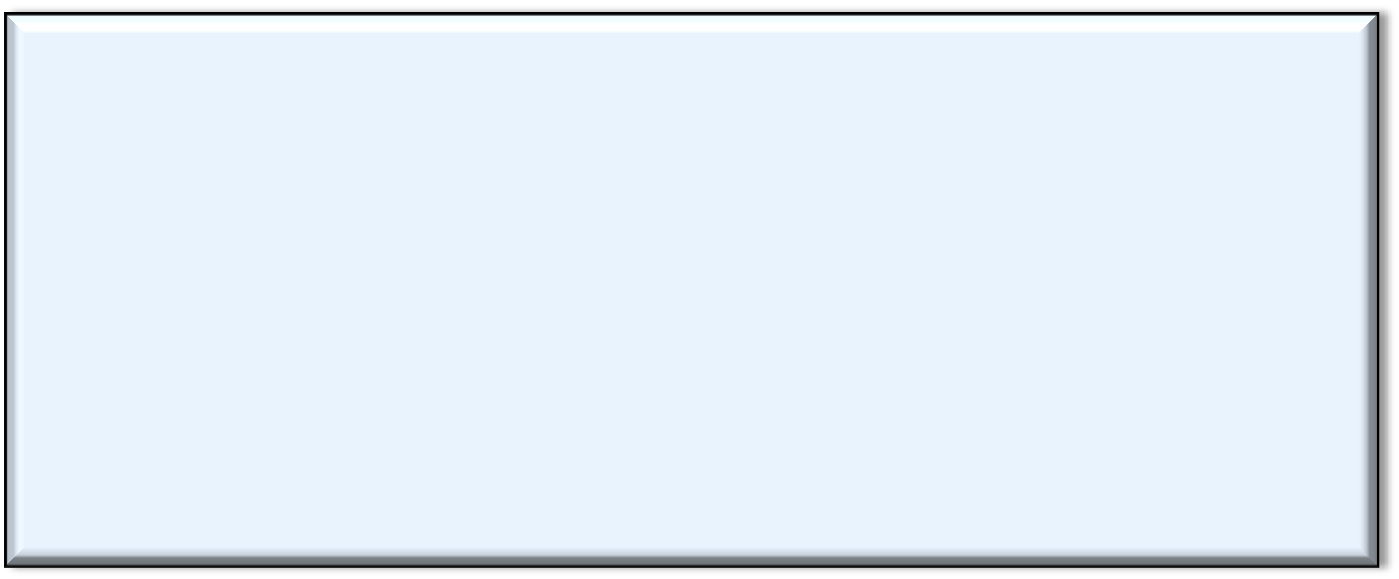 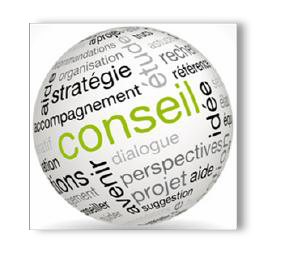 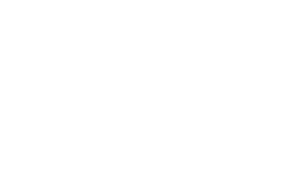 Réaliser une couverture à votre dossier et un sommaire sur deux pages en recto.un poste de travail informatique, le logiciel Open Office Writter et internet,des fiches outils d’utilisation de traitement de texte.la mise en page respecte la demande officielle (voir CFG/ dossier : la forme page 71),écrire en respectant les règles du français (orthographe, grammaire, etc.),les illustrations sont pertinentes et légendées.une fois terminé, sauvegardez vos documents et appelez le professeur pour faire une copie de sauvegarde,Enregistrez une copie au format PDF.Réaliser une présentation personnelle au choix par texte, par tableau, par graphique...un poste de travail informatique, le logiciel Open Office Writter et internet,des fiches outils d’utilisation de traitement de texte.La mise en page respecte la demande officielle (voir CFG/ dossier : la forme page 71),Ecrire en respectant les règles du français (orthographe, grammaire, etc.),Les illustrations sont pertinentes et légendées,Le profil tient sur une page.Sous forme de texte : Nom, prénom, âge, la situation familiale, les centres d’intérêt (passions, passe-temps, sport, cinéma, musique, informatique, voyage...).Sous forme de portrait chinois illustré : insérer une image légendée répondant aux questions« si j’étais… je serais… ». Sujets possibles : photo d’identité, passion, cinéma, musique, sport, lecture, art, informatique, animal, objet, vêtement…).Par exemple l’image du blason de votre club de foot avec en légende  le nombre d’années de pratique et votre niveau de pratique. La dimension des images correspond à la place que prend une activité dans votre vie.une fois terminé, sauvegardez vos documents et appelez le professeur pour faire une copie de sauvegarde,Enregistrez une copie au format PDF.Présenter le collège, la SEGPA, les ateliers, les projets de l’année de 3ème et de 4ème.un poste de travail informatique, le logiciel Open Office Writter et internet,des fiches outil d’utilisation de traitement de texte,le classeur d’atelier (présentation SEGPA, rapports de TP, etc.),un dossier numérique contenant des photos.la mise en page respecte la demande officielle (voir CFG/ dossier : la forme page 71),les illustrations sont pertinentes et légendées,écrire en respectant les règles du français (orthographe, grammaire, etc.).une fois terminé, sauvegardez vos documents et appelez le professeur pour faire une copie de sauvegarde,Enregistrez une copie au format PDF.Rédiger un compte rendu détaillé d’un stage.un poste de travail informatique, le logiciel Open Office Writter et internet,des fiches outil d’utilisation de traitement de texte,les livrets de stage.la mise en page respecte la demande officielle (voir CFG/ dossier : la forme page 71),les illustrations sont pertinentes et légendées,écrire en respectant les règles du français (orthographe, grammaire, etc.).durée du stage :  semaines du…………………………….au……………………………….….,l’entreprise : nom, lieu, taille (forme juridique, grandeur, nombre de salarié, chiffre d’affaire, etc.), le domaine professionnel et les activités de l’entreprise,planning jour/semaine,analyse du métier (descriptif, qualités requises…),liste des tâches professionnelles (pratiquées ou observée),réflexion sur les risques professionnels,réflexion sur le traitement des déchets,conclusion : ce que ce stage vous a apporté, ce que vous avez appris sur votre personnalité et vos goûts (mes préférences, j’aime/je n’aime pas je sais faire, je refuse, etc. pour choisir un futur métier).une fois terminé, sauvegardez vos documents et appelez le professeur pour faire une copie de sauvegarde,Enregistrez une copie au format PDF.Chacun doit définir un plan personnel d’orientation après la 3ème. Ce plan montre que vous avez fait des recherches en termes d’information et d’organisation autour de ce projet.un poste de travail informatique, le logiciel Open Office Writter et internet,un dossier sur l’utilisation du site ONISEP,une fiche synthèse sur les voies de formation après la 3ème SEGPA,des fiches outil d’utilisation de traitement de texte.La mise en page respecte la demande officielle (voir CFG/ dossier : la forme page 71),Les illustrations sont pertinentes et légendées,Ecrire en respectant les règles du français (orthographe, grammaire, etc.).une fois terminé, sauvegardez vos documents et présentez au professeur,enregistrez une copie au format PDF.Chacun doit créer son dossier pour l’épreuve du CFG.Ce dossier sera constitué des différents travaux déjà effectués, dont la présentation sera harmonisée.Une fois terminé et révisé le dossier est imprimé et relié en trois exemplaires. Deux exemplaires sont envoyés au jury d’examen. Il doit donc être prêt 3 semaines avant le jour de l’épreuve.des fiches outil d’utilisation de traitement de texte,une imprimante,une machine à relier, une fiche cartonnée, une fiche plastique, des anneaux de reliure.la mise en page respecte la demande officielle (voir CFG/ dossier : la forme page 71),les titres et paragraphes respectent une logique d’alignement et de présentation,écrire en respectant les règles du français (orthographe, grammaire, etc.).le contenu du dossier respecte la consigne (voir CFG/ dossier, le contenu page 70),les pages sont numérotées,les images sont correctement placées,tout le dossier tient en un seul fichier,une fois terminé, sauvegardez vos documents et appelez le professeur pour faire une copie de sauvegarde,imprimez la version 1 : imprimez le document en recto, en noir et blanc, évaluez votre travail et présentez au professeur,corrigez si besoin et imprimez la version 2 en couleur (définitive),sous contrôle du professeur, reliez votre dossier.L’oral est la partie la plus importante de l’épreuve du CFG. Elle dure entre 15 et 20 minutes et se déroule en deux parties :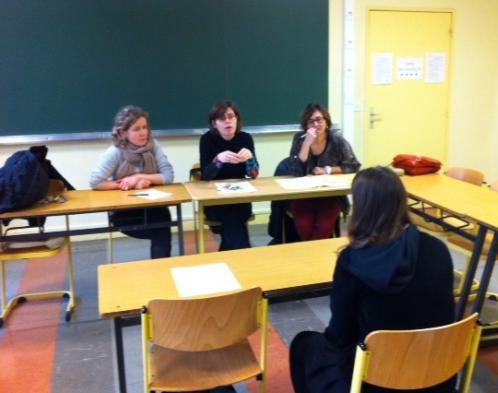 5 minutes minimum de présentation autonome,10 minutes de questionnement.Un dossier préparé par le candidat est envoyé au jury environ 1 semaine avant l’épreuve. Il sert d’appui à l’entretien.Moi.Mes loisirs.Mon collège, la quatrième, la troisième.L’atelier : présentation, projets de l’année, mes activités.Présentation rapide des stages.Présentation détaillée d’un stage : présenter l’entreprise, les activités détaillées, la sécurité / EPI/prévention, les déchets, le bilan de mon stage.Votre choix d’orientation.Description du métier, de la voie de formation et du centre de formation.Faites un bilan de vos années SEGPA et faites un lien avec « l’après-troisième ».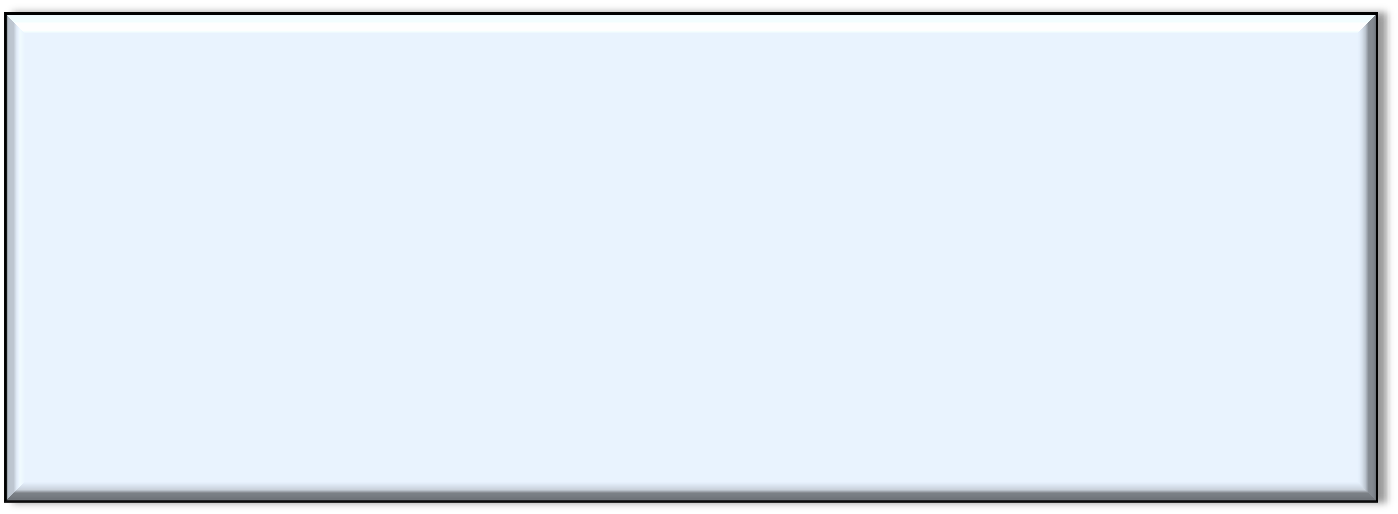 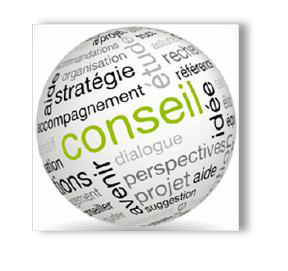 La deuxième partie de l’oral est une partie « entretien » et permet au jury de vous questionner sur des éléments que vous n’avez pas abordés (ou mal). Il n’y a pas de piège, c’est une chance de mieux vous expliquer.Cela permet au jury de vous évaluer sur tout ce qui est attendu :Les temps indiqués dans la colonne de gauche sont indicatifs, inscrivez vos temps lors de vos préparations.Nom Prénom Age Collège Ville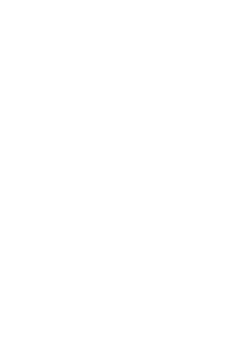 Classe (+atelier)Loisirs, centres d’intérêtParcours SEGPA :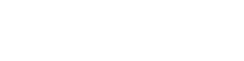 Atelier du collège : ERE :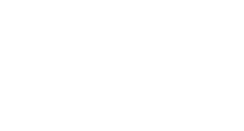 Habitat : Projet :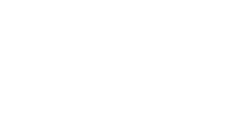 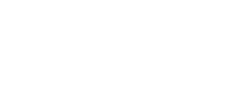 Les diplômes, certificats, etc. passés pendant le collègeDurée :STAGE 1 : entreprise  	Domaine professionnel Tâches effectuées : Intérêt pour le métier :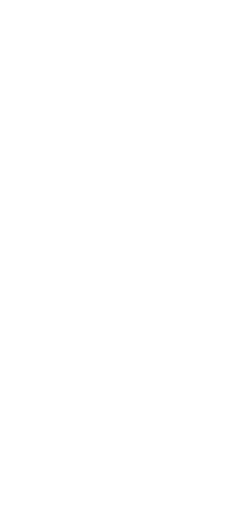 STAGE 2 : entreprise  	Durée :Domaine professionnel Tâches effectuées : Intérêt pour le métier :Durée :STAGE 3 : entreprise  	Domaine professionnel Tâches effectuées : Intérêt pour le métier :STAGE 4 : entreprise  	Durée :Domaine professionnel Tâches effectuées : Intérêt pour le métier :Quel est votre projet de métier ? Décrivez ce métier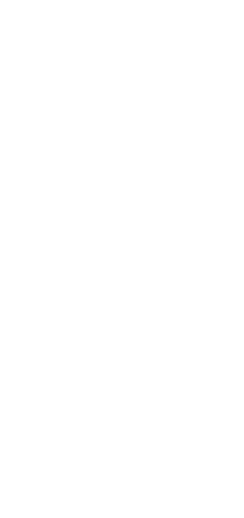 Quelles sont les qualités requises ?Quel parcours avez-vous planifié pour y arriver ?Quel vœu d’affectation avez-vous fait ? Êtes-vous affecté ? Si non, quels sont vos nouveaux vœux ?Ce que j’ai appris sur moi en SEGPA :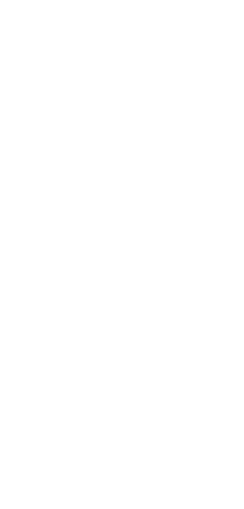 (Mes préférences, j’aime/je n’aime pas, je sais faire, regard sur les contraintes et avantages, etc.)Mes qualités :Mes défauts :Mon attitude :Notes personnelles / correspondance avec les responsables légauxLALOUE BertrandPLP Peinture – Revêtements Académie de Nantes2017STAGESSTAGESPrésentation...............................................................................3Lister les entreprises...................................................................4Cahier de recherche...................................................................9Etapes de recherche. Evaluation STAGE 1...............................................10Etapes de recherche. Evaluation STAGE 2...............................................11Etapes de recherche. Evaluation STAGE 3...............................................12Etapes de recherche. Evaluation STAGE 4...............................................13Savoir se présenter.....................................................................14Cartes de visite...........................................................................15Rédiger un CV.............................................................................20Rédiger un CV évaluation 4ème ................................................................22Rédiger un CV évaluation 3ème ................................................................23Rédiger une lettre de motivation dactylographiée......................24Rédiger une lettre de motivation dactylographiée. Evaluation 4ème .....26Rédiger une lettre de motivation dactylographiée. Evaluation 3ème .....27Rédiger une lettre de motivation manuscrite..............................28rédiger une lettre de motivation manuscrite. Evaluation 4ème ...............29rédiger une lettre de motivation manuscrite. Evaluation 3ème ...............30Guide-ligne pour lettre manuscrite.............................................31Préparer le déroulement du stage...............................................36Stage 1 : rapport de tâche...........................................................38Stage 2 : rapport de tâche...........................................................39Rapport de tâche, stage 1 et 2. Evaluation 4ème......................................40Stage 3 : rapport de tâche...........................................................41Stage 4 : rapport de tâche...........................................................44Rapport de tâche, stage 3 et 4. Evaluation 3ème......................................47Préparer l’oral blanc de stage.....................................................48ORIENTATIONORIENTATIONPrésentation...............................................................................55Chronologie................................................................................56Les filières...................................................................................57Evolution des vœux de projet professionnel...............................58ONISEP.......................................................................................60Les visites d’établissement..........................................................62Portes ouvertes et mini-stage.....................................................63Evaluation................................................................................................64CFGCFGPrésentation...............................................................................69Dossier : le contenu....................................................................70Dossier : la forme........................................................................71Dossier : page de garde et sommaire..........................................72Evaluation...............................................................................................73Dossier : profil personnel............................................................74Evaluation...............................................................................................75Dossier : présentation de ta formation........................................76Evaluation...............................................................................................77Dossier : présentation des stages................................................78Evaluation...............................................................................................79Dossier : projet d’orientation......................................................80Evaluation...............................................................................................81Dossier : monter le dossier pour la soutenance...........................82Evaluation...............................................................................................83Oral : le contenu.........................................................................84Les attentes du jury.................................................................................85Oral : préparer son oral...............................................................86AGENDAAGENDACalendrier 4ème..................................................................................................89Calendrier 3ème..................................................................................................90Suivi du travail à faire........................................................................................91Notes personnelles / correspondance avec les responsables légaux...............96DocumentNom d’enregistrementEmplacement (fichier + enregistrer sous)RAPPORT DE TPNOM Prénom - TP domaine ?Exemple : DUPONT Mickaël - TP plâtrerie1/vous devez créer un dossier portant votre nom et prénom dans le dossier Atelier  	2/Poste de travail  Classes3dcommun Atelier  	 Dossier NOM Prénom Enregistrez ici vos fichierscorrectement nommésCVNOM Prénom - CVExemple : DUPONT Mickaël - CV1/vous devez créer un dossier portant votre nom et prénom dans le dossier Atelier  	2/Poste de travail  Classes3dcommun Atelier  	 Dossier NOM Prénom Enregistrez ici vos fichierscorrectement nommésLETTRE DE MOTIVATIONNOM Prénom - lettre de motivation Exemple : DUPONT Mickaël - lettre de motivation1/vous devez créer un dossier portant votre nom et prénom dans le dossier Atelier  	2/Poste de travail  Classes3dcommun Atelier  	 Dossier NOM Prénom Enregistrez ici vos fichierscorrectement nommésPROFILNOM Prénom - profilExemple : DUPONT Mickaël - profil1/vous devez créer un dossier portant votre nom et prénom dans le dossier Atelier  	2/Poste de travail  Classes3dcommun Atelier  	 Dossier NOM Prénom Enregistrez ici vos fichierscorrectement nommésRAPPORT DE STAGE N°?NOM Prénom - stage n°?Exemple : DUPONT Mickaël - stage 21/vous devez créer un dossier portant votre nom et prénom dans le dossier Atelier  	2/Poste de travail  Classes3dcommun Atelier  	 Dossier NOM Prénom Enregistrez ici vos fichierscorrectement nommésPROJET D’ORIENTATIONNOM Prénom - orientationExemple : DUPONT Mickaël - orientation1/vous devez créer un dossier portant votre nom et prénom dans le dossier Atelier  	2/Poste de travail  Classes3dcommun Atelier  	 Dossier NOM Prénom Enregistrez ici vos fichierscorrectement nommésPRESENTATION ATELIER HABITAT ET PROJETSNOM Prénom - atelier  	 Exemple : DUPONT Mickaël - atelier habitat1/vous devez créer un dossier portant votre nom et prénom dans le dossier Atelier  	2/Poste de travail  Classes3dcommun Atelier  	 Dossier NOM Prénom Enregistrez ici vos fichierscorrectement nommésPAGE DE GARDE ET SOMMAIRENOM Prénom - garde et sommaire Exemple : DUPONT Mickaël - garde et sommaire1/vous devez créer un dossier portant votre nom et prénom dans le dossier Atelier  	2/Poste de travail  Classes3dcommun Atelier  	 Dossier NOM Prénom Enregistrez ici vos fichierscorrectement nommés4èmeEVALUATION SAUVEGARDE INFORMATIQUEEVALUATION SAUVEGARDE INFORMATIQUEEVALUATION SAUVEGARDE INFORMATIQUEEVALUATION SAUVEGARDE INFORMATIQUEEVALUATION SAUVEGARDE INFORMATIQUED2-3.5utiliser l'arborescence (chercher, ouvrir, nommer et enregistrer des dossiers et des fichiers)TBMMSMFMI3èmeEVALUATION SAUVEGARDE INFORMATIQUEEVALUATION SAUVEGARDE INFORMATIQUEEVALUATION SAUVEGARDE INFORMATIQUEEVALUATION SAUVEGARDE INFORMATIQUEEVALUATION SAUVEGARDE INFORMATIQUED2-3.5utiliser l'arborescence (chercher, ouvrir, nommer et enregistrer des dossiers et des fichiers)TBMMSMFMI3èmeEVALUATION SAUVEGARDE INFORMATIQUEEVALUATION SAUVEGARDE INFORMATIQUEEVALUATION SAUVEGARDE INFORMATIQUEEVALUATION SAUVEGARDE INFORMATIQUEEVALUATION SAUVEGARDE INFORMATIQUED2-3.5utiliser l'arborescence (chercher, ouvrir, nommer et enregistrer des dossiers et des fichiers)TBMMSMFMITu as ici la carte pour voir où se situe les boulangeries par rapport à chez toiEtape 5 : Tu peux maintenant faire ta liste de recherche de lieux de stagesEtape 5 : Tu peux maintenant faire ta liste de recherche de lieux de stagesD2-3.2  trouver un contact et ses coordonnéesTrès bonne maîtrise 9/10Très bonne maîtrise 9/10Très bonne maîtrise 9/10Maitrise suffisante 6/8Maitrise suffisante 6/8Maitrise suffisante 6/8Maitrise fragile 3/5Maitrise fragile 3/5Maitrise fragile 3/5Maitrise insuffisante 0/2Maitrise insuffisante 0/2Pour chacune des 10 entreprises toutes les colonnes doivent impérativement être remplies.12345678910RESULTAT/10D2-3.3 Compléter un document	Très bonne	Maitrise	Maitrise fragile	Maitrisegrâce à des données collectées	maîtrise +80%	suffisante +60%	+40%	insuffisante -40%D2-3.3 Compléter un document	Très bonne	Maitrise	Maitrise fragile	Maitrisegrâce à des données collectées	maîtrise +80%	suffisante +60%	+40%	insuffisante -40%D2-3.3 Compléter un document	Très bonne	Maitrise	Maitrise fragile	Maitrisegrâce à des données collectées	maîtrise +80%	suffisante +60%	+40%	insuffisante -40%D2-3.3 Compléter un document	Très bonne	Maitrise	Maitrise fragile	Maitrisegrâce à des données collectées	maîtrise +80%	suffisante +60%	+40%	insuffisante -40%D2-3.3 Compléter un document	Très bonne	Maitrise	Maitrise fragile	Maitrisegrâce à des données collectées	maîtrise +80%	suffisante +60%	+40%	insuffisante -40%D2-3.3 Compléter un document	Très bonne	Maitrise	Maitrise fragile	Maitrisegrâce à des données collectées	maîtrise +80%	suffisante +60%	+40%	insuffisante -40%D2-3.3 Compléter un document	Très bonne	Maitrise	Maitrise fragile	Maitrisegrâce à des données collectées	maîtrise +80%	suffisante +60%	+40%	insuffisante -40%D2-3.3 Compléter un document	Très bonne	Maitrise	Maitrise fragile	Maitrisegrâce à des données collectées	maîtrise +80%	suffisante +60%	+40%	insuffisante -40%D2-3.3 Compléter un document	Très bonne	Maitrise	Maitrise fragile	Maitrisegrâce à des données collectées	maîtrise +80%	suffisante +60%	+40%	insuffisante -40%D2-3.3 Compléter un document	Très bonne	Maitrise	Maitrise fragile	Maitrisegrâce à des données collectées	maîtrise +80%	suffisante +60%	+40%	insuffisante -40%D2-3.3 Compléter un document	Très bonne	Maitrise	Maitrise fragile	Maitrisegrâce à des données collectées	maîtrise +80%	suffisante +60%	+40%	insuffisante -40%D2-3.3 Compléter un document	Très bonne	Maitrise	Maitrise fragile	Maitrisegrâce à des données collectées	maîtrise +80%	suffisante +60%	+40%	insuffisante -40%chaque colonne de ton tableau est renseignée.%les renseignements que tu donnes sont précis et de qualité = utiles.%   Au moins 6 entreprises correspondent à un de tes 3 vœux d’orientation.%D2-1.1 Faire son travail à la maison,	Très bonne	Maitrise	Maitrise fragile	Maitrisesur son temps personnel.	maîtrise+80%	suffisante +60%	+40%	insuffisante -40%D2-1.1 Faire son travail à la maison,	Très bonne	Maitrise	Maitrise fragile	Maitrisesur son temps personnel.	maîtrise+80%	suffisante +60%	+40%	insuffisante -40%D2-1.1 Faire son travail à la maison,	Très bonne	Maitrise	Maitrise fragile	Maitrisesur son temps personnel.	maîtrise+80%	suffisante +60%	+40%	insuffisante -40%D2-1.1 Faire son travail à la maison,	Très bonne	Maitrise	Maitrise fragile	Maitrisesur son temps personnel.	maîtrise+80%	suffisante +60%	+40%	insuffisante -40%D2-1.1 Faire son travail à la maison,	Très bonne	Maitrise	Maitrise fragile	Maitrisesur son temps personnel.	maîtrise+80%	suffisante +60%	+40%	insuffisante -40%D2-1.1 Faire son travail à la maison,	Très bonne	Maitrise	Maitrise fragile	Maitrisesur son temps personnel.	maîtrise+80%	suffisante +60%	+40%	insuffisante -40%D2-1.1 Faire son travail à la maison,	Très bonne	Maitrise	Maitrise fragile	Maitrisesur son temps personnel.	maîtrise+80%	suffisante +60%	+40%	insuffisante -40%D2-1.1 Faire son travail à la maison,	Très bonne	Maitrise	Maitrise fragile	Maitrisesur son temps personnel.	maîtrise+80%	suffisante +60%	+40%	insuffisante -40%D2-1.1 Faire son travail à la maison,	Très bonne	Maitrise	Maitrise fragile	Maitrisesur son temps personnel.	maîtrise+80%	suffisante +60%	+40%	insuffisante -40%D2-1.1 Faire son travail à la maison,	Très bonne	Maitrise	Maitrise fragile	Maitrisesur son temps personnel.	maîtrise+80%	suffisante +60%	+40%	insuffisante -40%D2-1.1 Faire son travail à la maison,	Très bonne	Maitrise	Maitrise fragile	Maitrisesur son temps personnel.	maîtrise+80%	suffisante +60%	+40%	insuffisante -40%D2-1.1 Faire son travail à la maison,	Très bonne	Maitrise	Maitrise fragile	Maitrisesur son temps personnel.	maîtrise+80%	suffisante +60%	+40%	insuffisante -40%Les visites doivent être tamponnées tant qu’un stage n’est pas validé par une convention signée.*12345678910RESULTATla visite est validée par le cachet de l’entreprise.%*Dès lors que la convention est signée 100% est validé.*Dès lors que la convention est signée 100% est validé.*Dès lors que la convention est signée 100% est validé.*Dès lors que la convention est signée 100% est validé.*Dès lors que la convention est signée 100% est validé.*Dès lors que la convention est signée 100% est validé.*Dès lors que la convention est signée 100% est validé.*Dès lors que la convention est signée 100% est validé.*Dès lors que la convention est signée 100% est validé.*Dès lors que la convention est signée 100% est validé.*Dès lors que la convention est signée 100% est validé.*Dès lors que la convention est signée 100% est validé.D2-1.5 Avoir ses propres outils de travail et en prendre soinTrès bonne maîtriseTrès bonne maîtriseTrès bonne maîtriseMaitrise suffisanteMaitrise suffisanteMaitrise suffisanteMaitrise fragileMaitrise fragileMaitrise fragileMaitrise insuffisanteMaitrise insuffisanteTu es en mesure de présenter ton cahier à tout moment(à n’importe quel professeur ou au directeur SEGPA)ToujoursToujoursToujoursSouventSouventSouventParfoisParfoisParfoisjamaisjamaisTon cahier est propre/soigné et la couverture est en bon état.Très bon étatTrès bon étatTrès bon étatBon étatBon étatBon étatMauvais étatMauvais étatMauvais étatPerduPerduAppréciation des professeurs :Appréciation des professeurs :Appréciation des professeurs :Appréciation des professeurs :Appréciation des professeurs :Appréciation des professeurs :Appréciation des professeurs :Appréciation des professeurs :Appréciation des professeurs :Appréciation des professeurs :Appréciation des professeurs :Appréciation des professeurs :D2-3.2  trouver un contact et ses coordonnéesTrès bonne maîtrise 9/10Très bonne maîtrise 9/10Très bonne maîtrise 9/10Maitrise suffisante 6/8Maitrise suffisante 6/8Maitrise suffisante 6/8Maitrise fragile 3/5Maitrise fragile 3/5Maitrise fragile 3/5Maitrise insuffisante 0/2Maitrise insuffisante 0/2Pour chacune des 10 entreprises toutes les colonnes doivent impérativement être remplies.12345678910RESULTAT/10D2-3.3 Compléter un document	Très bonne	Maitrise	Maitrise fragile	Maitrisegrâce à des données collectées	maîtrise +80%	suffisante +60%	+40%	insuffisante -40%D2-3.3 Compléter un document	Très bonne	Maitrise	Maitrise fragile	Maitrisegrâce à des données collectées	maîtrise +80%	suffisante +60%	+40%	insuffisante -40%D2-3.3 Compléter un document	Très bonne	Maitrise	Maitrise fragile	Maitrisegrâce à des données collectées	maîtrise +80%	suffisante +60%	+40%	insuffisante -40%D2-3.3 Compléter un document	Très bonne	Maitrise	Maitrise fragile	Maitrisegrâce à des données collectées	maîtrise +80%	suffisante +60%	+40%	insuffisante -40%D2-3.3 Compléter un document	Très bonne	Maitrise	Maitrise fragile	Maitrisegrâce à des données collectées	maîtrise +80%	suffisante +60%	+40%	insuffisante -40%D2-3.3 Compléter un document	Très bonne	Maitrise	Maitrise fragile	Maitrisegrâce à des données collectées	maîtrise +80%	suffisante +60%	+40%	insuffisante -40%D2-3.3 Compléter un document	Très bonne	Maitrise	Maitrise fragile	Maitrisegrâce à des données collectées	maîtrise +80%	suffisante +60%	+40%	insuffisante -40%D2-3.3 Compléter un document	Très bonne	Maitrise	Maitrise fragile	Maitrisegrâce à des données collectées	maîtrise +80%	suffisante +60%	+40%	insuffisante -40%D2-3.3 Compléter un document	Très bonne	Maitrise	Maitrise fragile	Maitrisegrâce à des données collectées	maîtrise +80%	suffisante +60%	+40%	insuffisante -40%D2-3.3 Compléter un document	Très bonne	Maitrise	Maitrise fragile	Maitrisegrâce à des données collectées	maîtrise +80%	suffisante +60%	+40%	insuffisante -40%D2-3.3 Compléter un document	Très bonne	Maitrise	Maitrise fragile	Maitrisegrâce à des données collectées	maîtrise +80%	suffisante +60%	+40%	insuffisante -40%D2-3.3 Compléter un document	Très bonne	Maitrise	Maitrise fragile	Maitrisegrâce à des données collectées	maîtrise +80%	suffisante +60%	+40%	insuffisante -40%chaque colonne de ton tableau est renseignée.%les renseignements que tu donnes sont précis et de qualité = utiles.%   Au moins 6 entreprises correspondent à un de tes 3 vœux d’orientation.%D2-1.1 Faire son travail à la maison,	Très bonne	Maitrise	Maitrise fragile	Maitrisesur son temps personnel.	maîtrise+80%	suffisante +60%	+40%	insuffisante -40%D2-1.1 Faire son travail à la maison,	Très bonne	Maitrise	Maitrise fragile	Maitrisesur son temps personnel.	maîtrise+80%	suffisante +60%	+40%	insuffisante -40%D2-1.1 Faire son travail à la maison,	Très bonne	Maitrise	Maitrise fragile	Maitrisesur son temps personnel.	maîtrise+80%	suffisante +60%	+40%	insuffisante -40%D2-1.1 Faire son travail à la maison,	Très bonne	Maitrise	Maitrise fragile	Maitrisesur son temps personnel.	maîtrise+80%	suffisante +60%	+40%	insuffisante -40%D2-1.1 Faire son travail à la maison,	Très bonne	Maitrise	Maitrise fragile	Maitrisesur son temps personnel.	maîtrise+80%	suffisante +60%	+40%	insuffisante -40%D2-1.1 Faire son travail à la maison,	Très bonne	Maitrise	Maitrise fragile	Maitrisesur son temps personnel.	maîtrise+80%	suffisante +60%	+40%	insuffisante -40%D2-1.1 Faire son travail à la maison,	Très bonne	Maitrise	Maitrise fragile	Maitrisesur son temps personnel.	maîtrise+80%	suffisante +60%	+40%	insuffisante -40%D2-1.1 Faire son travail à la maison,	Très bonne	Maitrise	Maitrise fragile	Maitrisesur son temps personnel.	maîtrise+80%	suffisante +60%	+40%	insuffisante -40%D2-1.1 Faire son travail à la maison,	Très bonne	Maitrise	Maitrise fragile	Maitrisesur son temps personnel.	maîtrise+80%	suffisante +60%	+40%	insuffisante -40%D2-1.1 Faire son travail à la maison,	Très bonne	Maitrise	Maitrise fragile	Maitrisesur son temps personnel.	maîtrise+80%	suffisante +60%	+40%	insuffisante -40%D2-1.1 Faire son travail à la maison,	Très bonne	Maitrise	Maitrise fragile	Maitrisesur son temps personnel.	maîtrise+80%	suffisante +60%	+40%	insuffisante -40%D2-1.1 Faire son travail à la maison,	Très bonne	Maitrise	Maitrise fragile	Maitrisesur son temps personnel.	maîtrise+80%	suffisante +60%	+40%	insuffisante -40%Les visites doivent être tamponnées tant qu’un stage n’est pas validé par une convention signée.*12345678910RESULTATla visite est validée par le cachet de l’entreprise.%*Dès lors que la convention est signée 100% est validé.*Dès lors que la convention est signée 100% est validé.*Dès lors que la convention est signée 100% est validé.*Dès lors que la convention est signée 100% est validé.*Dès lors que la convention est signée 100% est validé.*Dès lors que la convention est signée 100% est validé.*Dès lors que la convention est signée 100% est validé.*Dès lors que la convention est signée 100% est validé.*Dès lors que la convention est signée 100% est validé.*Dès lors que la convention est signée 100% est validé.*Dès lors que la convention est signée 100% est validé.*Dès lors que la convention est signée 100% est validé.D2-1.5 Avoir ses propres outils de travail et en prendre soinTrès bonne maîtriseTrès bonne maîtriseTrès bonne maîtriseMaitrise suffisanteMaitrise suffisanteMaitrise suffisanteMaitrise fragileMaitrise fragileMaitrise fragileMaitrise insuffisanteMaitrise insuffisanteTu es en mesure de présenter ton cahier à tout moment(à n’importe quel professeur ou au directeur SEGPA)ToujoursToujoursToujoursSouventSouventSouventParfoisParfoisParfoisjamaisjamaisTon cahier est propre/soigné et la couverture est en bon état.Très bon étatTrès bon étatTrès bon étatBon étatBon étatBon étatMauvais étatMauvais étatMauvais étatPerduPerduAppréciation des professeurs :Appréciation des professeurs :Appréciation des professeurs :Appréciation des professeurs :Appréciation des professeurs :Appréciation des professeurs :Appréciation des professeurs :Appréciation des professeurs :Appréciation des professeurs :Appréciation des professeurs :Appréciation des professeurs :Appréciation des professeurs :Découpe cette page et réalise des cartes de visite que tu peux laisser au responsable de l’entrepriseNom :........................................................................................................Prénom : ..................................................................................................Téléphone : .............................................................................Dates du stage : du............................................au..........................................Adresse collège : Collège René Bernier60 rue de l’ouche Quinet 44230 Saint Sébastien sur Loire Téléphone : 02 40 03 07 70	Personne à contacter : Directeur SEGPANom :........................................................................................................Prénom : ..................................................................................................Téléphone : .............................................................................Dates du stage : du............................................au..........................................Adresse collège : Collège René Bernier60 rue de l’ouche Quinet 44230 Saint Sébastien sur Loire Téléphone : 02 40 03 07 70	Personne à contacter : Directeur SEGPANom :........................................................................................................Prénom : ..................................................................................................Téléphone : .............................................................................Dates du stage : du............................................au..........................................Adresse collège : Collège René Bernier60 rue de l’ouche Quinet 44230 Saint Sébastien sur Loire Téléphone : 02 40 03 07 70	Personne à contacter : Directeur SEGPANom :........................................................................................................Prénom : ..................................................................................................Téléphone : .............................................................................Dates du stage : du............................................au..........................................Adresse collège : Collège René Bernier60 rue de l’ouche Quinet 44230 Saint Sébastien sur Loire Téléphone : 02 40 03 07 70	Personne à contacter : Directeur SEGPANom :........................................................................................................Prénom : ..................................................................................................Téléphone : .............................................................................Dates du stage : du............................................au..........................................Adresse collège : Collège René Bernier60 rue de l’ouche Quinet 44230 Saint Sébastien sur Loire Téléphone : 02 40 03 07 70	Personne à contacter : Directeur SEGPANom :........................................................................................................Prénom : ..................................................................................................Téléphone : .............................................................................Dates du stage : du............................................au..........................................Adresse collège : Collège René Bernier60 rue de l’ouche Quinet 44230 Saint Sébastien sur Loire Téléphone : 02 40 03 07 70	Personne à contacter : Directeur SEGPADécoupe cette page et réalise des cartes de visite que tu peux laisser au responsable de l’entrepriseNom :........................................................................................................Prénom : ..................................................................................................Téléphone : .............................................................................Dates du stage : du............................................au..........................................Adresse collège : Collège René Bernier60 rue de l’ouche Quinet 44230 Saint Sébastien sur Loire Téléphone : 02 40 03 07 70	Personne à contacter : Directeur SEGPANom :........................................................................................................Prénom : ..................................................................................................Téléphone : .............................................................................Dates du stage : du............................................au..........................................Adresse collège : Collège René Bernier60 rue de l’ouche Quinet 44230 Saint Sébastien sur Loire Téléphone : 02 40 03 07 70	Personne à contacter : Directeur SEGPANom :........................................................................................................Prénom : ..................................................................................................Téléphone : .............................................................................Dates du stage : du............................................au..........................................Adresse collège : Collège René Bernier60 rue de l’ouche Quinet 44230 Saint Sébastien sur Loire Téléphone : 02 40 03 07 70	Personne à contacter : Directeur SEGPANom :........................................................................................................Prénom : ..................................................................................................Téléphone : .............................................................................Dates du stage : du............................................au..........................................Adresse collège : Collège René Bernier60 rue de l’ouche Quinet 44230 Saint Sébastien sur Loire Téléphone : 02 40 03 07 70	Personne à contacter : Directeur SEGPANom :........................................................................................................Prénom : ..................................................................................................Téléphone : .............................................................................Dates du stage : du............................................au..........................................Adresse collège : Collège René Bernier60 rue de l’ouche Quinet 44230 Saint Sébastien sur Loire Téléphone : 02 40 03 07 70	Personne à contacter : Directeur SEGPANom :........................................................................................................Prénom : ..................................................................................................Téléphone : .............................................................................Dates du stage : du............................................au..........................................Adresse collège : Collège René Bernier60 rue de l’ouche Quinet 44230 Saint Sébastien sur Loire Téléphone : 02 40 03 07 70	Personne à contacter : Directeur SEGPA4èmeEVALUATION DU CVEVALUATION DU CVEVALUATION DU CVEVALUATION DU CVEVALUATION DU CVD1-1.3Rédiger un CV et/ou une lettre de motivation avec un modèleTBMMSMFMID2-1.2Respecter et appliquer plusieurs consignesTBMMSMFMID2-1.1Etre efficace et finir son travailTBMMSMFMID2-1.1Faire son travail à la maison, sur son temps personnelTBMMSMFMID2-3.5Savoir se connecter et se déconnecter sur un PC, éteindre correctement un ordinateurTBMMSMFMID2-3.5Accéder à un logiciel courant (texte, tableur...)TBMMSMFMID2-3.5Utiliser l'arborescence (chercher, ouvrir, nommer et enregistrer des dossiers et des fichiers)TBMMSMFMID2-3.5Utiliser un périphérique (ex: clavier, imprimante, appareil photo)TBMMSMFMID2-4.1Maîtriser les fonctions essentielles d'un logiciel de texteTBMMSMFMI4èmeEVALUATION DU CVEVALUATION DU CVEVALUATION DU CVEVALUATION DU CVEVALUATION DU CVD1-1.3Rédiger un CV et/ou une lettre de motivation avec un modèleTBMMSMFMID2-1.2Respecter et appliquer plusieurs consignesTBMMSMFMID2-1.1Etre efficace et finir son travailTBMMSMFMID2-1.1Faire son travail à la maison, sur son temps personnelTBMMSMFMID2-3.5Savoir se connecter et se déconnecter sur un PC, éteindre correctement un ordinateurTBMMSMFMID2-3.5Accéder à un logiciel courant (texte, tableur...)TBMMSMFMID2-3.5Utiliser l'arborescence (chercher, ouvrir, nommer et enregistrer des dossiers et des fichiers)TBMMSMFMID2-3.5Utiliser un périphérique (ex: clavier, imprimante, appareil photo)TBMMSMFMID2-4.1Maîtriser les fonctions essentielles d'un logiciel de texteTBMMSMFMI3èmeEVALUATION DU CVEVALUATION DU CVEVALUATION DU CVEVALUATION DU CVEVALUATION DU CVD1-1.3Rédiger un CV et/ou une lettre de motivation avec un modèleTBMMSMFMID2-1.2Respecter et appliquer plusieurs consignesTBMMSMFMID2-1.1Etre efficace et finir son travailTBMMSMFMID2-1.1Faire son travail à la maison, sur son temps personnelTBMMSMFMID2-3.5Savoir se connecter et se déconnecter sur un PC, éteindre correctement un ordinateurTBMMSMFMID2-3.5Accéder à un logiciel courant (texte, tableur...)TBMMSMFMID2-3.5Utiliser l'arborescence (chercher, ouvrir, nommer et enregistrer des dossiers et des fichiers)TBMMSMFMID2-3.5Utiliser un périphérique (ex: clavier, imprimante, appareil photo)TBMMSMFMID2-4.1Maîtriser les fonctions essentielles d'un logiciel de texteTBMMSMFMI3èmeEVALUATION DU CVEVALUATION DU CVEVALUATION DU CVEVALUATION DU CVEVALUATION DU CVD1-1.3Rédiger un CV et/ou une lettre de motivation avec un modèleTBMMSMFMID2-1.2Respecter et appliquer plusieurs consignesTBMMSMFMID2-1.1Etre efficace et finir son travailTBMMSMFMID2-1.1Faire son travail à la maison, sur son temps personnelTBMMSMFMID2-3.5Savoir se connecter et se déconnecter sur un PC, éteindre correctement un ordinateurTBMMSMFMID2-3.5Accéder à un logiciel courant (texte, tableur...)TBMMSMFMID2-3.5Utiliser l'arborescence (chercher, ouvrir, nommer et enregistrer des dossiers et des fichiers)TBMMSMFMID2-3.5Utiliser un périphérique (ex: clavier, imprimante, appareil photo)TBMMSMFMID2-4.1Maîtriser les fonctions essentielles d'un logiciel de texteTBMMSMFMI4èmeEVALUATION DE LA LETTRE DE MOTIVATION DACTYLOGRAPHIEEEVALUATION DE LA LETTRE DE MOTIVATION DACTYLOGRAPHIEEEVALUATION DE LA LETTRE DE MOTIVATION DACTYLOGRAPHIEEEVALUATION DE LA LETTRE DE MOTIVATION DACTYLOGRAPHIEEEVALUATION DE LA LETTRE DE MOTIVATION DACTYLOGRAPHIEED1-1.3Rédiger un CV et/ou une lettre de motivation avec un modèleTBMMSMFMID2-1.2Respecter et appliquer plusieurs consignesTBMMSMFMID2-1.1Etre efficace et finir son travailTBMMSMFMID2-1.1Faire son travail à la maison, sur son temps personnelTBMMSMFMID2-3.5Savoir se connecter et se déconnecter sur un PC, éteindre correctement un ordinateurTBMMSMFMID2-3.5Accéder à un logiciel courant (texte, tableur...)TBMMSMFMID2-3.5Utiliser l'arborescence (chercher, ouvrir, nommer et enregistrer des dossiers et des fichiers)TBMMSMFMID2-3.5Utiliser un périphérique (ex: clavier, imprimante, appareil photo)TBMMSMFMID2-4.1Maîtriser les fonctions essentielles d'un logiciel de texteTBMMSMFMI4èmeEVALUATION DE LA LETTRE DE MOTIVATION DACTYLOGRAPHIEEEVALUATION DE LA LETTRE DE MOTIVATION DACTYLOGRAPHIEEEVALUATION DE LA LETTRE DE MOTIVATION DACTYLOGRAPHIEEEVALUATION DE LA LETTRE DE MOTIVATION DACTYLOGRAPHIEEEVALUATION DE LA LETTRE DE MOTIVATION DACTYLOGRAPHIEED1-1.3Rédiger un CV et/ou une lettre de motivation avec un modèleTBMMSMFMID2-1.2Respecter et appliquer plusieurs consignesTBMMSMFMID2-1.1Etre efficace et finir son travailTBMMSMFMID2-1.1Faire son travail à la maison, sur son temps personnelTBMMSMFMID2-3.5Savoir se connecter et se déconnecter sur un PC, éteindre correctement un ordinateurTBMMSMFMID2-3.5Accéder à un logiciel courant (texte, tableur...)TBMMSMFMID2-3.5Utiliser l'arborescence (chercher, ouvrir, nommer et enregistrer des dossiers et des fichiers)TBMMSMFMID2-3.5Utiliser un périphérique (ex: clavier, imprimante, appareil photo)TBMMSMFMID2-4.1Maîtriser les fonctions essentielles d'un logiciel de texteTBMMSMFMI3èmeEVALUATION DE LA LETTRE DE MOTIVATION DACTYLOGRAPHIEEEVALUATION DE LA LETTRE DE MOTIVATION DACTYLOGRAPHIEEEVALUATION DE LA LETTRE DE MOTIVATION DACTYLOGRAPHIEEEVALUATION DE LA LETTRE DE MOTIVATION DACTYLOGRAPHIEEEVALUATION DE LA LETTRE DE MOTIVATION DACTYLOGRAPHIEED1-1.3Rédiger un CV et/ou une lettre de motivation avec un modèleTBMMSMFMID2-1.2Respecter et appliquer plusieurs consignesTBMMSMFMID2-1.1Etre efficace et finir son travailTBMMSMFMID2-1.1Faire son travail à la maison, sur son temps personnelTBMMSMFMID2-3.5Savoir se connecter et se déconnecter sur un PC, éteindre correctement un ordinateurTBMMSMFMID2-3.5Accéder à un logiciel courant (texte, tableur...)TBMMSMFMID2-3.5Utiliser l'arborescence (chercher, ouvrir, nommer et enregistrer des dossiers et des fichiers)TBMMSMFMID2-3.5Utiliser un périphérique (ex: clavier, imprimante, appareil photo)TBMMSMFMID2-4.1Maîtriser les fonctions essentielles d'un logiciel de texteTBMMSMFMI3èmeEVALUATION DE LA LETTRE DE MOTIVATION DACTYLOGRAPHIEEEVALUATION DE LA LETTRE DE MOTIVATION DACTYLOGRAPHIEEEVALUATION DE LA LETTRE DE MOTIVATION DACTYLOGRAPHIEEEVALUATION DE LA LETTRE DE MOTIVATION DACTYLOGRAPHIEEEVALUATION DE LA LETTRE DE MOTIVATION DACTYLOGRAPHIEED1-1.3Rédiger un CV et/ou une lettre de motivation avec un modèleTBMMSMFMID2-1.2Respecter et appliquer plusieurs consignesTBMMSMFMID2-1.1Etre efficace et finir son travailTBMMSMFMID2-1.1Faire son travail à la maison, sur son temps personnelTBMMSMFMID2-3.5Savoir se connecter et se déconnecter sur un PC, éteindre correctement un ordinateurTBMMSMFMID2-3.5Accéder à un logiciel courant (texte, tableur...)TBMMSMFMID2-3.5Utiliser l'arborescence (chercher, ouvrir, nommer et enregistrer des dossiers et des fichiers)TBMMSMFMID2-3.5Utiliser un périphérique (ex: clavier, imprimante, appareil photo)TBMMSMFMID2-4.1Maîtriser les fonctions essentielles d'un logiciel de texteTBMMSMFMIOutils :Des feuilles blanches,Stylo à encre bleue,Un modèle de lettre imprimé,Un guide ligne page 31.Critères de rédaction :Le texte est recopié sans erreur,L’écriture est propre et soignée (pas de rond sur les « i »),Les phrases commencent par une majuscule et finissent par un point,Il y a un retrait de la première ligne d’un paragraphe,La lettre respecte les zones d’écriture du sous-main.4èmeEVALUATION : lettre de motivation manuscriteEVALUATION : lettre de motivation manuscriteEVALUATION : lettre de motivation manuscriteEVALUATION : lettre de motivation manuscriteEVALUATION : lettre de motivation manuscriteD1-1 / 1.3Rédiger un CV et/ou une lettre de motivation avec un modèleTBMMSMFMID1-1 / 1.3Recopier un texte sans erreurTBMMSMFMID2 / 1.2Respecter et appliquer plusieurs consignesTBMMSMFMID2 / 1.1Etre efficace et finir son travailTBMMSMFMID2 / 1.1Travailler avec soin et propretéTBMMSMFMID2 / 1.1Faire son travail à la maison, sur son temps personnelTBMMSMFMI4èmeEVALUATION : lettre de motivation manuscriteEVALUATION : lettre de motivation manuscriteEVALUATION : lettre de motivation manuscriteEVALUATION : lettre de motivation manuscriteEVALUATION : lettre de motivation manuscriteD1-1 / 1.3Rédiger un CV et/ou une lettre de motivation avec un modèleTBMMSMFMID1-1 / 1.3Recopier un texte sans erreurTBMMSMFMID2 / 1.2Respecter et appliquer plusieurs consignesTBMMSMFMID2 / 1.1Etre efficace et finir son travailTBMMSMFMID2 / 1.1Travailler avec soin et propretéTBMMSMFMID2 / 1.1Faire son travail à la maison, sur son temps personnelTBMMSMFMI3èmeEVALUATION : lettre de motivation manuscriteEVALUATION : lettre de motivation manuscriteEVALUATION : lettre de motivation manuscriteEVALUATION : lettre de motivation manuscriteEVALUATION : lettre de motivation manuscriteD1-1 / 1.3Rédiger un CV et/ou une lettre de motivation avec un modèleTBMMSMFMID1-1 / 1.3Recopier un texte sans erreurTBMMSMFMID2 / 1.2Respecter et appliquer plusieurs consignesTBMMSMFMID2 / 1.1Etre efficace et finir son travailTBMMSMFMID2 / 1.1Travailler avec soin et propretéTBMMSMFMID2 / 1.1Faire son travail à la maison, sur son temps personnelTBMMSMFMI3èmeEVALUATION : lettre de motivation manuscriteEVALUATION : lettre de motivation manuscriteEVALUATION : lettre de motivation manuscriteEVALUATION : lettre de motivation manuscriteEVALUATION : lettre de motivation manuscriteD1-1 / 1.3Rédiger un CV et/ou une lettre de motivation avec un modèleTBMMSMFMID1-1 / 1.3Recopier un texte sans erreurTBMMSMFMID2 / 1.2Respecter et appliquer plusieurs consignesTBMMSMFMID2 / 1.1Etre efficace et finir son travailTBMMSMFMID2 / 1.1Travailler avec soin et propretéTBMMSMFMID2 / 1.1Faire son travail à la maison, sur son temps personnelTBMMSMFMIEn cas de problème sur le lieu de stage :Téléphonez au collège le plus vite possible que nous puissions contacter le tuteur.Téléphonez au collège le plus vite possible que nous puissions contacter le tuteur.En cas de problème sur le lieu de stage :Numéro du collège :Numéro de l’entreprise :  	 Numéro du tuteur :   		 Adresse de l’entreprise :  			Domaine professionnel :Entreprise (nommez) :Métier :Dates:Liste des principales tâches observées et/ou pratiquées durant la période de stage :………………………………………………………….……………………………………..…………………………………………………….………………………………………………………….……………………………………..…………………………………………………….………………………………………………………….……………………………………..…………………………………………………….………………………………………………………….……………………………………..…………………………………………………….Liste des principales tâches observées et/ou pratiquées durant la période de stage :………………………………………………………….……………………………………..…………………………………………………….………………………………………………………….……………………………………..…………………………………………………….………………………………………………………….……………………………………..…………………………………………………….………………………………………………………….……………………………………..…………………………………………………….Liste des principales tâches observées et/ou pratiquées durant la période de stage :………………………………………………………….……………………………………..…………………………………………………….………………………………………………………….……………………………………..…………………………………………………….………………………………………………………….……………………………………..…………………………………………………….………………………………………………………….……………………………………..…………………………………………………….Liste des principales tâches observées et/ou pratiquées durant la période de stage :………………………………………………………….……………………………………..…………………………………………………….………………………………………………………….……………………………………..…………………………………………………….………………………………………………………….……………………………………..…………………………………………………….………………………………………………………….……………………………………..…………………………………………………….J’ai travaillé avec :En équipeAvec le tuteurSeulEspace pour mettre une illustrationEspace pour mettre une illustrationEspace pour mettre une illustrationEspace pour mettre une illustrationTout le document doit être rempli le plus complètement possible, les réponses sont argumentées, expliquées (exemple : pas de « tout, rien, oui, non »)Tout le document doit être rempli le plus complètement possible, les réponses sont argumentées, expliquées (exemple : pas de « tout, rien, oui, non »)Tout le document doit être rempli le plus complètement possible, les réponses sont argumentées, expliquées (exemple : pas de « tout, rien, oui, non »)Tout le document doit être rempli le plus complètement possible, les réponses sont argumentées, expliquées (exemple : pas de « tout, rien, oui, non »)Ce que j’ai appris à faire dans ce stage :…………………………………………………………………………………………………………………………........……………………………………………………………………………………………………………………………………………………........………………… Ce qui m’a plu et déplu dans ces tâches :……………………………….……………………………………………………..………………………………………......………………………………………………………………………………………………………………………………………………………………......………… Ce qui m’a déplu et déplu dans ce stage :…………………………………………………………………………………………………………………………………………......……………………………………………………………………………………………………………………………………………………......…………Ce que j’ai appris à faire dans ce stage :…………………………………………………………………………………………………………………………........……………………………………………………………………………………………………………………………………………………........………………… Ce qui m’a plu et déplu dans ces tâches :……………………………….……………………………………………………..………………………………………......………………………………………………………………………………………………………………………………………………………………......………… Ce qui m’a déplu et déplu dans ce stage :…………………………………………………………………………………………………………………………………………......……………………………………………………………………………………………………………………………………………………......…………Ce que j’ai appris à faire dans ce stage :…………………………………………………………………………………………………………………………........……………………………………………………………………………………………………………………………………………………........………………… Ce qui m’a plu et déplu dans ces tâches :……………………………….……………………………………………………..………………………………………......………………………………………………………………………………………………………………………………………………………………......………… Ce qui m’a déplu et déplu dans ce stage :…………………………………………………………………………………………………………………………………………......……………………………………………………………………………………………………………………………………………………......…………Ce que j’ai appris à faire dans ce stage :…………………………………………………………………………………………………………………………........……………………………………………………………………………………………………………………………………………………........………………… Ce qui m’a plu et déplu dans ces tâches :……………………………….……………………………………………………..………………………………………......………………………………………………………………………………………………………………………………………………………………......………… Ce qui m’a déplu et déplu dans ce stage :…………………………………………………………………………………………………………………………………………......……………………………………………………………………………………………………………………………………………………......…………Domaine professionnel :Entreprise (nommez) :Métier :Dates:Liste des principales tâches observées et/ou pratiquées durant la période de stage :………………………………………………………….……………………………………..…………………………………………………….………………………………………………………….……………………………………..…………………………………………………….………………………………………………………….……………………………………..…………………………………………………….………………………………………………………….……………………………………..…………………………………………………….Liste des principales tâches observées et/ou pratiquées durant la période de stage :………………………………………………………….……………………………………..…………………………………………………….………………………………………………………….……………………………………..…………………………………………………….………………………………………………………….……………………………………..…………………………………………………….………………………………………………………….……………………………………..…………………………………………………….Liste des principales tâches observées et/ou pratiquées durant la période de stage :………………………………………………………….……………………………………..…………………………………………………….………………………………………………………….……………………………………..…………………………………………………….………………………………………………………….……………………………………..…………………………………………………….………………………………………………………….……………………………………..…………………………………………………….Liste des principales tâches observées et/ou pratiquées durant la période de stage :………………………………………………………….……………………………………..…………………………………………………….………………………………………………………….……………………………………..…………………………………………………….………………………………………………………….……………………………………..…………………………………………………….………………………………………………………….……………………………………..…………………………………………………….J’ai travaillé avec :En équipeAvec le tuteurSeulEspace pour mettre une illustrationEspace pour mettre une illustrationEspace pour mettre une illustrationEspace pour mettre une illustrationTout le document doit être rempli le plus complètement possible, les réponses sont argumentées, expliquées (exemple : pas de « tout, rien, oui, non »)Tout le document doit être rempli le plus complètement possible, les réponses sont argumentées, expliquées (exemple : pas de « tout, rien, oui, non »)Tout le document doit être rempli le plus complètement possible, les réponses sont argumentées, expliquées (exemple : pas de « tout, rien, oui, non »)Tout le document doit être rempli le plus complètement possible, les réponses sont argumentées, expliquées (exemple : pas de « tout, rien, oui, non »)Ce que j’ai appris à faire dans ce stage :…………………………………………………………………………………………………………………………........………………………………………………………………………………………………………………………………………………………........………………… Ce qui m’a plu et déplu dans ces tâches :……………………………….……………………………………………………..………………………………………......………………………………………………………………………………………………………………………………………………………………......…………… Ce qui m’a déplu et déplu dans ce stage :…………………………………………………………………………………………………………………………………………......………………………………………………………………………………………………………………………………………………………......……………Ce que j’ai appris à faire dans ce stage :…………………………………………………………………………………………………………………………........………………………………………………………………………………………………………………………………………………………........………………… Ce qui m’a plu et déplu dans ces tâches :……………………………….……………………………………………………..………………………………………......………………………………………………………………………………………………………………………………………………………………......…………… Ce qui m’a déplu et déplu dans ce stage :…………………………………………………………………………………………………………………………………………......………………………………………………………………………………………………………………………………………………………......……………Ce que j’ai appris à faire dans ce stage :…………………………………………………………………………………………………………………………........………………………………………………………………………………………………………………………………………………………........………………… Ce qui m’a plu et déplu dans ces tâches :……………………………….……………………………………………………..………………………………………......………………………………………………………………………………………………………………………………………………………………......…………… Ce qui m’a déplu et déplu dans ce stage :…………………………………………………………………………………………………………………………………………......………………………………………………………………………………………………………………………………………………………......……………Ce que j’ai appris à faire dans ce stage :…………………………………………………………………………………………………………………………........………………………………………………………………………………………………………………………………………………………........………………… Ce qui m’a plu et déplu dans ces tâches :……………………………….……………………………………………………..………………………………………......………………………………………………………………………………………………………………………………………………………………......…………… Ce qui m’a déplu et déplu dans ce stage :…………………………………………………………………………………………………………………………………………......………………………………………………………………………………………………………………………………………………………......……………4ème4èmeEVALUATION DU RAPPORT DE TACHE DU STAGE 1EVALUATION DU RAPPORT DE TACHE DU STAGE 1EVALUATION DU RAPPORT DE TACHE DU STAGE 1EVALUATION DU RAPPORT DE TACHE DU STAGE 1EVALUATION DU RAPPORT DE TACHE DU STAGE 1EVALUATION DU RAPPORT DE TACHE DU STAGE 1D1-11.3.4Ecrire des phrases avec un mot imposé en respectant l'orthographe d'usageEcrire des phrases avec un mot imposé en respectant l'orthographe d'usageTBMMSMFMID1-12.5Choisir un document pour illustrerChoisir un document pour illustrerTBMMSMFMID1-15.1Utiliser un vocabulaire techniqueUtiliser un vocabulaire techniqueTBMMSMFMID21.1Respecter les temps donnésRespecter les temps donnésTBMMSMFMID21.1Etre efficace et finir son travailEtre efficace et finir son travailTBMMSMFMID21.1Travailler avec soin et propretéTravailler avec soin et propretéTBMMSMFMID21.1Faire son travail à la maison, sur son temps personnelFaire son travail à la maison, sur son temps personnelTBMMSMFMID21.2Respecter et appliquer plusieurs consignesRespecter et appliquer plusieurs consignesTBMMSMFMID21.3Structurer un écrit grâce à un plan au brouillonStructurer un écrit grâce à un plan au brouillonTBMMSMFMIObservation du professeur :Observation du professeur :Observation du professeur :4ème4èmeEVALUATION DU RAPPORT DE TACHE DU STAGE 2EVALUATION DU RAPPORT DE TACHE DU STAGE 2EVALUATION DU RAPPORT DE TACHE DU STAGE 2EVALUATION DU RAPPORT DE TACHE DU STAGE 2EVALUATION DU RAPPORT DE TACHE DU STAGE 2EVALUATION DU RAPPORT DE TACHE DU STAGE 2D1-11.3.4Ecrire des phrases avec un mot imposé en respectant l'orthographe d'usageEcrire des phrases avec un mot imposé en respectant l'orthographe d'usageTBMMSMFMID1-12.5Choisir un document pour illustrerChoisir un document pour illustrerTBMMSMFMID1-15.1Utiliser un vocabulaire techniqueUtiliser un vocabulaire techniqueTBMMSMFMID21.1Respecter les temps donnésRespecter les temps donnésTBMMSMFMID21.1Etre efficace et finir son travailEtre efficace et finir son travailTBMMSMFMID21.1Travailler avec soin et propretéTravailler avec soin et propretéTBMMSMFMID21.1Faire son travail à la maison, sur son temps personnelFaire son travail à la maison, sur son temps personnelTBMMSMFMID21.2Respecter et appliquer plusieurs consignesRespecter et appliquer plusieurs consignesTBMMSMFMID21.3Structurer un écrit grâce à un plan au brouillonStructurer un écrit grâce à un plan au brouillonTBMMSMFMIObservation du professeur :Observation du professeur :Observation du professeur :Domaine professionnel :Entreprise (nommez) :Métier :Dates:Donnez un titre à la tâche professionnelle que vous allez décrire :………………………………………………………….……………………………………..…………………………………………………….Donnez un titre à la tâche professionnelle que vous allez décrire :………………………………………………………….……………………………………..…………………………………………………….Donnez un titre à la tâche professionnelle que vous allez décrire :………………………………………………………….……………………………………..…………………………………………………….Donnez un titre à la tâche professionnelle que vous allez décrire :………………………………………………………….……………………………………..…………………………………………………….J’ai travaillé avec :En équipeAvec le tuteurSeulDomaine professionnel :Entreprise (nommez) :Métier :Dates:Donnez un titre à la tâche professionnelle que vous allez décrire :………………………………………………………….……………………………………..…………………………………………………….Donnez un titre à la tâche professionnelle que vous allez décrire :………………………………………………………….……………………………………..…………………………………………………….Donnez un titre à la tâche professionnelle que vous allez décrire :………………………………………………………….……………………………………..…………………………………………………….Donnez un titre à la tâche professionnelle que vous allez décrire :………………………………………………………….……………………………………..…………………………………………………….J’ai travaillé avec :En équipeAvec le tuteurSeul3ème3èmeEVALUATION DU RAPPORT DE TACHE DU STAGE 3EVALUATION DU RAPPORT DE TACHE DU STAGE 3EVALUATION DU RAPPORT DE TACHE DU STAGE 3EVALUATION DU RAPPORT DE TACHE DU STAGE 3EVALUATION DU RAPPORT DE TACHE DU STAGE 3D1-11.3.4Produire un texte cohérent et structuréTBMMSMFMID1-11.3.4Ecrire des phrases avec un mot imposé en respectant l'orthographe d'usageTBMMSMFMID1-12.5Choisir un document pour illustrerTBMMSMFMID1-15.1Utiliser un vocabulaire techniqueTBMMSMFMID21.1Respecter les temps donnésTBMMSMFMID21.1Etre efficace et finir son travailTBMMSMFMID21.1Travailler avec soin et propretéTBMMSMFMID21.1Faire son travail à la maison, sur son temps personnelTBMMSMFMID21.2Respecter et appliquer plusieurs consignesTBMMSMFMID21.3Structurer un écrit grâce à un plan au brouillonTBMMSMFMIObservation du professeur :Observation du professeur :3ème3èmeEVALUATION DU RAPPORT DE TACHE DU STAGE 4EVALUATION DU RAPPORT DE TACHE DU STAGE 4EVALUATION DU RAPPORT DE TACHE DU STAGE 4EVALUATION DU RAPPORT DE TACHE DU STAGE 4EVALUATION DU RAPPORT DE TACHE DU STAGE 4EVALUATION DU RAPPORT DE TACHE DU STAGE 4D1-11.3.4Produire un texte cohérent et structuréProduire un texte cohérent et structuréTBMMSMFMID1-11.3.4Ecrire des phrases avec un mot imposé en respectant l'orthographe d'usageEcrire des phrases avec un mot imposé en respectant l'orthographe d'usageTBMMSMFMID1-12.5Choisir un document pour illustrerChoisir un document pour illustrerTBMMSMFMID1-15.1Utiliser un vocabulaire techniqueUtiliser un vocabulaire techniqueTBMMSMFMID21.1Respecter les temps donnésRespecter les temps donnésTBMMSMFMID21.1Etre efficace et finir son travailEtre efficace et finir son travailTBMMSMFMID21.1Travailler avec soin et propretéTravailler avec soin et propretéTBMMSMFMID21.1Faire son travail à la maison, sur son temps personnelFaire son travail à la maison, sur son temps personnelTBMMSMFMID21.2Respecter et appliquer plusieurs consignesRespecter et appliquer plusieurs consignesTBMMSMFMID21.3Structurer un écrit grâce à un plan au brouillonStructurer un écrit grâce à un plan au brouillonTBMMSMFMIObservation du professeur :Observation du professeur :Observation du professeur :NomPrénomAgeCollègeVilleClasseNom de l’entrepriseSituation géographiqueDomaine professionnelActivité(e) de l’entrepriseNombre de salariésDurée du stage (dates)Méthode de recherche du stageDifficultés rencontréesPARTIE 2 : descriptif des activités et analyse du métierPARTIE 2 : descriptif des activités et analyse du métierPARTIE 2 : descriptif des activités et analyse du métierPARTIE 2 : descriptif des activités et analyse du métierDéfinition du métierHorairesJournée typePrincipales tâchesDescription détaillée d’une tâcheRisques et sécuritéTraitement des déchetsPARTIE 3 : analyse de soi / du stagePARTIE 3 : analyse de soi / du stagePARTIE 3 : analyse de soi / du stagePARTIE 3 : analyse de soi / du stageQualités requises pour ce métierPoints positifs du stage (aimé)Points négatifs du stage (pas aimé)Mon attitude pendant le stageCe que mon tuteur m’a expliquéMes qualitésMes défautsMes projets pour mon prochain stageMes projets d’orientationAnalyse de la présentation oraleAnalyse de la présentation oraleAnalyse de la présentation oraleNote :Regarde le jury	Attitude dynamique, posée, sérieuseRegarde le jury	Attitude dynamique, posée, sérieuseRegarde le jury	Attitude dynamique, posée, sérieuse 	/  6Explications claires	Pas de mots familiersExplications claires	Pas de mots familiersExplications claires	Pas de mots familiers 	/  6Pas d’hésitation (heuheu...)	Pas de parasites (gestes)Pas d’hésitation (heuheu...)	Pas de parasites (gestes)Pas d’hésitation (heuheu...)	Pas de parasites (gestes) 	/  6Nombre de oui :	/ Nombre de non :  	Nombre de oui :	/ Nombre de non :  	Nombre de oui :	/ Nombre de non :  	 	/30L’exposé était intéressant :  	L’exposé était intéressant :  	L’exposé était intéressant :  	 	/  6L’exposé fait entre 5 (minimum) et 7 minutesL’exposé fait entre 5 (minimum) et 7 minutesL’exposé fait entre 5 (minimum) et 7 minutes 	/  6Remarques :Remarques :Remarques :Remarques :Remarques :Remarques :TOTALRemarques :Remarques :Remarques : 	/60SeptembreInformation, explication aux élèves.Réunion des parents – professeurs.OctobreDécouverte des métiers liés aux ateliers Habitat et ERE.Novembre DécembreDécouverte des métiers liés aux ateliers Habitat et ERE.Stage de 1 semaine en entreprise.Rencontre parents-professeurs pour la remise des bulletins du 1er trimestre.JanvierDécouverte des métiers liés aux ateliers Habitat et ERE.Février MarsPermutation des ateliersDécouverte des métiers liés aux ateliers Habitat et ERE.AvrilStage de 2 semaines en entrepriseDécouverte des métiers liés aux ateliers Habitat et ERE.Mai JuinDécouverte des métiers liés aux ateliers Habitat et ERE.SeptembreInformation, explication aux élèves.Réunion des parents – professeursVisites de centres de formationOctobre NovembreExpérimentation des métiers du bâtiment en atelier.Stage de 3 semaines en entreprise.Visites de centres de formationDécembre JanvierExpérimentation des métiers du bâtiment en atelier.Rencontre parents-professeurs pour la remise des bulletins du 1er trimestre.Premier bilan scolaireJanvier FévrierDemandes provisoires d’orientation.Période des mini-stages en centres de formation.MarsProposition provisoire du conseil de classe.3 semaines de stage en entrepriseMaiChoix de l’orientation et demandes d’affectationJuinDécision d’orientation et d’affectationEpreuve du CFGEpreuve du DNB série ProfessionnelleFin juin Début juilletInscription4èmePERIODE :SEPTEMBRESEPTEMBRE4èmeVœu 14èmeVœu 24èmeVœu 34èmePERIODE :NOVEMBRENOVEMBRE4èmeVœu 14èmeVœu 24èmeVœu 34èmePERIODE :JANVIERJANVIER4èmeVœu 1Je fais un stage en :Durée :4èmeVœu 2Je fais un stage en :Durée :4èmeVœu 3Je fais un stage en :Durée :4èmePERIODE :MARSMARS4èmeVœu 14èmeVœu 24èmeVœu 34èmePERIODE :MAIMAI4èmeVœu 1Je fais un stage en :Durée :4èmeVœu 2Je fais un stage en :Durée :4èmeVœu 3Je fais un stage en :Durée :4èmePERIODE :JUINJUIN4èmeVœu 14èmeVœu 24èmeVœu 33èmePERIODE :SEPTEMBRESEPTEMBRE3èmeVœu 13èmeVœu 23èmeVœu 33èmePERIODE :NOVEMBRENOVEMBRE3èmeVœu 1Je fais un stage en :Durée :3èmeVœu 2Je fais un stage en :Durée :3èmeVœu 3Je fais un stage en :Durée :3èmePERIODE :JANVIERJANVIER3èmeVœu 13èmeVœu 23èmeVœu 33èmePERIODE :MARSMARS3èmeVœu 1Je fais un stage en :Durée :3èmeVœu 2Je fais un stage en :Durée :3èmeVœu 3Je fais un stage en :Durée :3èmePERIODE :MAIMAI3èmeVœu 13èmeVœu 23èmePRE-AFFECTATION :PRE-AFFECTATION :PRE-AFFECTATION :3èmePERIODE :JUINJUIN3èmeVœu 13èmeVœu 23èmeAFFECTATIONCAP : ..............................................................................................Etablissement : ..............................................................................Adresse : .................................................................................................................................................................................................CAP : ..............................................................................................Etablissement : ..............................................................................Adresse : .................................................................................................................................................................................................1/ Nommez 6 personnes du collège qui peuvent vous aider pour votre projet d’orientation et donnez leur fonction.1/ Nommez 6 personnes du collège qui peuvent vous aider pour votre projet d’orientation et donnez leur fonction.1/ Nommez 6 personnes du collège qui peuvent vous aider pour votre projet d’orientation et donnez leur fonction.1/ Nommez 6 personnes du collège qui peuvent vous aider pour votre projet d’orientation et donnez leur fonction.NomFonctionCorrectionexMr LALOUEProfesseur d’atelier habitat1234562/ Donnez la signification de ces sigles2/ Donnez la signification de ces sigles2/ Donnez la signification de ces siglesSIGLERéponseCorrectionSMICSalaire Minimum Interprofessionnel de CroissanceCAPCIOCOPCDICFALPEREA3/ Quels sont les trois principaux axes d’un projet d’orientation ?3/ Quels sont les trois principaux axes d’un projet d’orientation ?3/ Quels sont les trois principaux axes d’un projet d’orientation ?AXERéponseCorrectionQuoi ?Comment ?Où ?4/ A quelle période de l’année devez-vous faire un choix d’orientation ?4/ A quelle période de l’année devez-vous faire un choix d’orientation ?4/ A quelle période de l’année devez-vous faire un choix d’orientation ?PériodeRéponseCorrectionAnnée scolairemoisCochez dans la colonne « vrai » ou « faux » pour ces affirmations :VRAIFAUXCorrectionLéa travaille avec un même chef d’entreprise pendant sa formation.Bastien n’a que 5 semaines de congés par an.Bastien gagne 100% du SMIC.Léa doit trouver des stages en entreprise comme quand elle était en SEGPA.Bastien a toutes ses vacances scolaires.Léa aimerait bien gagner 25% du SMIC.Bastien s’est engagé à travailler pour un chef d’entreprise pendant deux ans.Bastien a des cours de français, de mathématiques, d’anglais, de technologie...Léa a des cours de français, de mathématiques, d’anglais, de technologie...Bastien peut continuer ses études après avoir obtenu son CAP.Léa peut continuer ses études après avoir obtenu son CAP.Si Bastien est licencié, il doit trouver un contrat d’apprentissage avec un autre patron pour passer son CAP.Léa est obligée de prendre le train tous les jours pour aller au lycée professionnel Bougainville de Nantes qui a un internat.EVALUATION SAVOIRS ORIENTATIONEVALUATION SAVOIRS ORIENTATIONEVALUATION SAVOIRS ORIENTATIONEVALUATION SAVOIRS ORIENTATIONEVALUATION SAVOIRS ORIENTATIOND2-2.3Savoir que l'école est un lieu des savoirsTBMMSMFMID2-5.4Construire des connaissances à partir des informations collectéesTBMMSMFMID5-4.6Se repérer dans le tempsTBMMSMFMIPage de gardeSommairepage 1C’est la couverture de présentationContenu du dossierProfilnom, prénom, la date de naissance et l’âge,le nom et l’adresse du collège,« épreuve du Certificat de Formation Générale »,« dossier de soutenance de l’oral »,la date de l’épreuve,une illustrationListe des titres et sous-titres du dossier avec la numérotation des pages.Descriptif de ton environnement : texte qui te décrit (situation familiale, centres d’intérêts musique, lecture, sport, informatique...), ta vision de toi dans 5 ans, etc.page 2CVCV à enrichir au fur et à mesure de l'avancée des stages.page 3Ta formationPrésentation du collège, de l’atelier fréquenté en classe de 3ème et les projets.page 4/5Présentationdétaillée d’un stageAnalyse d’un stage en cohérence avec le projet d’orientation.S’appuyer sur le livret de stagepage 6/7Projet d’orientationUn métier, une voie, un établissement.Paragraphe argumenté sur les raisons du choix de formationPage 8ConclusionCe que cette formation SEGPA t’a apporté, ce qu’elle t’a permis de découvrir (de quoi vous êtes-vous rendu compte sur votre caractère, attitude, comportement, compétence, avenir...).AnnexesDocuments supplémentairesBilans de stage complétés par les maîtres de stage. Réalisations personnelles, etc.Page de gardenom, prénom, date de naissance et âgenom et adresse du collègeécrire : « Epreuve du Certificat de Formation Générale »écrire : « Dossier de soutenance de l’oral »date de l’épreuveune illustrationSommaireliste des titres des pagesnuméro de page associé3èmeDOSSIER CFG : page de garde et sommaireDOSSIER CFG : page de garde et sommaireDOSSIER CFG : page de garde et sommaireDOSSIER CFG : page de garde et sommaireDOSSIER CFG : page de garde et sommaireDOSSIER CFG : page de garde et sommaireD1-1 / 1.3.4Ecrire des phrases avec un mot imposé en respectant l'orthographe d'usageEcrire des phrases avec un mot imposé en respectant l'orthographe d'usageTBMMSMFMID1-1 / 2.5Choisir un document pour illustrerChoisir un document pour illustrerTBMMSMFMID2 / 1.1Etre efficace et finir son travailEtre efficace et finir son travailTBMMSMFMID2 / 1.2Respecter et appliquer plusieurs consignesRespecter et appliquer plusieurs consignesTBMMSMFMID2 / 3.5Savoir se connecter et se déconnecter sur un PC, éteindre correctement un ordinateurSavoir se connecter et se déconnecter sur un PC, éteindre correctement un ordinateurTBMMSMFMID2 / 3.5Accéder à un logiciel adapté et disponibleAccéder à un logiciel adapté et disponibleTBMMSMFMID2 / 3.5Utiliser l'arborescence (chercher, ouvrir, nommer et enregistrer des dossiers et des fichiers)Utiliser l'arborescence (chercher, ouvrir, nommer et enregistrer des dossiers et des fichiers)TBMMSMFMID2 / 3.5Utiliser un périphérique (ex: clavier, imprimante, appareil photo)Utiliser un périphérique (ex: clavier, imprimante, appareil photo)TBMMSMFMID2 / 3.5Maîtriser les fonctions de base des logiciels de texteMaîtriser les fonctions de base des logiciels de texteTBMMSMFMIObservation du professeur :Observation du professeur :3èmeDOSSIER CFG : profil personnelDOSSIER CFG : profil personnelDOSSIER CFG : profil personnelDOSSIER CFG : profil personnelDOSSIER CFG : profil personnelDOSSIER CFG : profil personnelD1-1 / 1.3.4Produire un texte cohérent et structuréProduire un texte cohérent et structuréTBMMSMFMID1-1 / 2.5Choisir un document pour illustrerChoisir un document pour illustrerTBMMSMFMID2 / 1.1Etre efficace et finir son travailEtre efficace et finir son travailTBMMSMFMID2 / 1.1Faire son travail à la maison, sur son temps personnelFaire son travail à la maison, sur son temps personnelTBMMSMFMID2 / 1.2Respecter et appliquer plusieurs consignesRespecter et appliquer plusieurs consignesTBMMSMFMID2 / 3.3Je consulte, et sélectionne juste l’information dont j’ai besoinJe consulte, et sélectionne juste l’information dont j’ai besoinTBMMSMFMID2 / 3.5Savoir se connecter et se déconnecter sur un PC, éteindre correctement un ordinateurSavoir se connecter et se déconnecter sur un PC, éteindre correctement un ordinateurTBMMSMFMID2 / 3.5Accéder à un logiciel courant (texte, tableur...)Accéder à un logiciel courant (texte, tableur...)TBMMSMFMID2 / 3.5Utiliser l'arborescence (chercher, ouvrir, nommer et enregistrer des dossiers et des fichiers)Utiliser l'arborescence (chercher, ouvrir, nommer et enregistrer des dossiers et des fichiers)TBMMSMFMID2 / 3.5Utiliser un périphérique (ex: clavier, imprimante, appareil photo)Utiliser un périphérique (ex: clavier, imprimante, appareil photo)TBMMSMFMID2 / 3.5Maîtriser les fonctions de base d'un logiciel de texteMaîtriser les fonctions de base d'un logiciel de texteTBMMSMFMIObservation du professeur :Observation du professeur :Répondez au brouillon à toutes ces questions puis rédigez sous forme de texte (ou de fiche légende).Répondez au brouillon à toutes ces questions puis rédigez sous forme de texte (ou de fiche légende).ATELIERLe nom exact et la fonction de l’atelierLes lieux où vous pouvez être amenés à travailler Quel est votre planning ?Quel est l’intérêt d’avoir des heures d’enseignement professionnel ?PROJETSDonnez le nom du (des) projet, sa fonction et son butQui sont les acteurs, responsables ou intervenants (qui réalise l'action, qui cela concerne, pour qui, avec qui?)Situez dans l’année et donnez la durée du projet.Citez les moyens, outils et équipements nécessaire (méthodes, ressources utilisées, sécurité)CONCLUSIONQu’est-ce que vous avez appris ?une ou plusieurs compétences particulières portées par le projet (méthode, organisation, savoirs, geste…)une attitude professionnelle3èmeDOSSIER CFG : présentation de ta formationDOSSIER CFG : présentation de ta formationDOSSIER CFG : présentation de ta formationDOSSIER CFG : présentation de ta formationDOSSIER CFG : présentation de ta formationDOSSIER CFG : présentation de ta formationD1-1 / 1.3.4Produire un texte cohérent et structuréProduire un texte cohérent et structuréTBMMSMFMID1-1 / 2.5Choisir un document pour illustrerChoisir un document pour illustrerTBMMSMFMID1-1 / 5.1Utiliser un vocabulaire techniqueUtiliser un vocabulaire techniqueTBMMSMFMID2 / 1.1Etre efficace et finir son travailEtre efficace et finir son travailTBMMSMFMID2 / 1.2Respecter et appliquer plusieurs consignesRespecter et appliquer plusieurs consignesTBMMSMFMID2 / 1.3Structurer un écrit grâce à un plan au brouillonStructurer un écrit grâce à un plan au brouillonTBMMSMFMID2 / 3.5Savoir se connecter et se déconnecter sur un PC, éteindre correctement un ordinateurSavoir se connecter et se déconnecter sur un PC, éteindre correctement un ordinateurTBMMSMFMID2 / 3.5Accéder à un logiciel courant (texte, tableur...)Accéder à un logiciel courant (texte, tableur...)TBMMSMFMID2 / 3.5Utiliser l'arborescence (chercher, ouvrir, nommer et enregistrer des dossiers et des fichiers)Utiliser l'arborescence (chercher, ouvrir, nommer et enregistrer des dossiers et des fichiers)TBMMSMFMID2 / 3.5Utiliser un périphérique (ex: clavier, imprimante, appareil photo)Utiliser un périphérique (ex: clavier, imprimante, appareil photo)TBMMSMFMID2 / 3.5Maîtriser les fonctions de base d'un logiciel de texteMaîtriser les fonctions de base d'un logiciel de texteTBMMSMFMIObservation du professeur :Observation du professeur :3èmeDOSSIER CFG : présentation des stagesDOSSIER CFG : présentation des stagesDOSSIER CFG : présentation des stagesDOSSIER CFG : présentation des stagesDOSSIER CFG : présentation des stagesDOSSIER CFG : présentation des stagesD1-1 / 1.3.4Produire un texte cohérent et structuréProduire un texte cohérent et structuréTBMMSMFMID1-1 / 2.5Choisir un document pour illustrerChoisir un document pour illustrerTBMMSMFMID1-1 / 5.1Utiliser un vocabulaire techniqueUtiliser un vocabulaire techniqueTBMMSMFMID2 / 1.1Etre efficace et finir son travailEtre efficace et finir son travailTBMMSMFMID2 / 1.2Respecter et appliquer plusieurs consignesRespecter et appliquer plusieurs consignesTBMMSMFMID2 / 1.3Structurer un écrit grâce à un plan au brouillonStructurer un écrit grâce à un plan au brouillonTBMMSMFMID2 / 3.5Savoir se connecter et se déconnecter sur un PC, éteindre correctement un ordinateurSavoir se connecter et se déconnecter sur un PC, éteindre correctement un ordinateurTBMMSMFMID2 / 3.5Accéder à un logiciel courant (texte, tableur...)Accéder à un logiciel courant (texte, tableur...)TBMMSMFMID2 / 3.5Utiliser l'arborescence (chercher, ouvrir, nommer et enregistrer des dossiers et des fichiers)Utiliser l'arborescence (chercher, ouvrir, nommer et enregistrer des dossiers et des fichiers)TBMMSMFMID2 / 3.5Utiliser un périphérique (ex: clavier, imprimante, appareil photo)Utiliser un périphérique (ex: clavier, imprimante, appareil photo)TBMMSMFMID2 / 3.5Maîtriser les fonctions de base d'un logiciel de texteMaîtriser les fonctions de base d'un logiciel de texteTBMMSMFMIObservation du professeur :Observation du professeur :MétierProjet de métierex : peintre en bâtiment, agent polyvalent de restauration, etc.MétierDescriptif du metierdescription, conditions de travail, qualités requises, inconvénients, etc.Voie de formationDiplome necessairedonnez l’intitulé du diplôme, dans tous les cas privilégiez la voie du CAP qui est le premier diplôme accessible.Voie de formationDescritif de la formationréunissez toutes les informations que vous trouvez et qui peuvent répondre à un maximum de questions de type :Durée de stagesRépartition d’enseignement général / professionnelInternat / externatVoie apprenti / lycée professionnelCentre de formationLieu de la formationrecensez les établissements susceptibles de vous intéresser,vérifiez les informations sur leur site,recopiez les informations de contact, adresse de site internet, téléphone...Centre de formationMini-stages Portes ouvertesrelevez les dates qui vous intéressent.3èmePROJET D’ORIENTATION : élément du dossier de CFGPROJET D’ORIENTATION : élément du dossier de CFGPROJET D’ORIENTATION : élément du dossier de CFGPROJET D’ORIENTATION : élément du dossier de CFGPROJET D’ORIENTATION : élément du dossier de CFGPROJET D’ORIENTATION : élément du dossier de CFGD1-1 / 1.3.4Produire un texte cohérent et structuréProduire un texte cohérent et structuréTBMMSMFMID1-1 / 1.3.4Ecrire des phrases avec un mot imposé en respectant l'orthographe d'usageEcrire des phrases avec un mot imposé en respectant l'orthographe d'usageTBMMSMFMID1-1 / 2.5Choisir un document pour illustrerChoisir un document pour illustrerTBMMSMFMID2 / 1.1Etre efficace et finir son travailEtre efficace et finir son travailTBMMSMFMID2 / 1.2Respecter et appliquer plusieurs consignesRespecter et appliquer plusieurs consignesTBMMSMFMID2 / 3.2Je sais trouver au moins deux sources pour une même information et je compare.Je sais trouver au moins deux sources pour une même information et je compare.TBMMSMFMID2 / 3.2J’ai trouvé un contact et ses coordonnéesJ’ai trouvé un contact et ses coordonnéesTBMMSMFMID2 / 3.3Je consulte, et sélectionne juste l’information dont j’ai besoinJe consulte, et sélectionne juste l’information dont j’ai besoinTBMMSMFMID2 / 3.5Savoir se connecter et se déconnecter sur un PC, éteindre correctement un ordinateurSavoir se connecter et se déconnecter sur un PC, éteindre correctement un ordinateurTBMMSMFMID2 / 3.5Accéder à un logiciel courant (texte, tableur...)Accéder à un logiciel courant (texte, tableur...)TBMMSMFMID2 / 3.5Utiliser l'arborescence (chercher, ouvrir, nommer et enregistrer des dossiers et des fichiers)Utiliser l'arborescence (chercher, ouvrir, nommer et enregistrer des dossiers et des fichiers)TBMMSMFMID2 / 3.5Maîtriser les fonctions de base d'un logiciel de texteMaîtriser les fonctions de base d'un logiciel de texteTBMMSMFMIObservation du professeur :Observation du professeur :3ème3èmeDOSSIER CFG : monter le dossier pour la soutenanceDOSSIER CFG : monter le dossier pour la soutenanceDOSSIER CFG : monter le dossier pour la soutenanceDOSSIER CFG : monter le dossier pour la soutenanceDOSSIER CFG : monter le dossier pour la soutenanceDOSSIER CFG : monter le dossier pour la soutenanceD21.1Respecter les temps donnésRespecter les temps donnésTBMMSMFMID21.1Etre efficace et finir son travailEtre efficace et finir son travailTBMMSMFMID21.1Travailler avec soin et propretéTravailler avec soin et propretéTBMMSMFMID21.2Respecter et appliquer plusieurs consignesRespecter et appliquer plusieurs consignesTBMMSMFMID23.5Savoir se connecter et se déconnecter sur un PC, éteindre correctement un ordinateurSavoir se connecter et se déconnecter sur un PC, éteindre correctement un ordinateurTBMMSMFMID23.5Accéder à un logiciel courant (texte, tableur...)Accéder à un logiciel courant (texte, tableur...)TBMMSMFMID23.5Utiliser l'arborescence (chercher, ouvrir, nommer et enregistrer des dossiers et des fichiers)Utiliser l'arborescence (chercher, ouvrir, nommer et enregistrer des dossiers et des fichiers)TBMMSMFMID23.5Utiliser un périphérique (ex: clavier, imprimante, appareil photo)Utiliser un périphérique (ex: clavier, imprimante, appareil photo)TBMMSMFMID23.5Maîtriser les fonctions de base d'un logiciel de texteMaîtriser les fonctions de base d'un logiciel de texteTBMMSMFMIObservation du professeur :Observation du professeur :Observation du professeur :APTITUDES PRISES EN COMPTEEléments d’observationCommuniquerConnaître les règles de politesse, se présenter, avoir une posture correcteS’exprimer en utilisant des phrases correctes, acceptablesAvoir une articulation audible, un débit correctRester dans le sujetSituer son propos par rapport à ses interlocuteursDonner son avis, dire « je »Exposer son expérience personnellePrésenter son dossier de façon structurée et compréhensibleDécrire la tâche professionnelle, une activité ou un projetAvoir un vocabulaire spécifique adapté à la situationDécrire ses intérêtsDécrire ses compétences et ses acquisEtre capable de se projeterSe situer dans son environnement social et professionnelMobiliser quelques connaissances sur l’environnement économique, les entreprises, les métiersMobiliser quelques connaissances sur les parcours de formations correspondants aux métiers évoqués et les possibilités de s’y intégrerMobiliser quelques connaissances de PSE dans des situations concrètes dans les différentes étapes de l’entretienTravail donné le :Description du travail à faire :A faire pour le :Travail donné le :Description du travail à faire :A faire pour le :Travail donné le :Description du travail à faire :A faire pour le :Travail donné le :Description du travail à faire :A faire pour le :Travail donné le :Description du travail à faire :A faire pour le :